Wykaz tabelTabela 1: Wykaz skrótów nazw podmiotów biorących  udział w projekcie	5Tabela 2: Wykaz definicji i skrótów użytych w projekcie	5Tabela 3: Kody CPV prac przewidzianych do realizacji w ramach PFU	7WstępPodstawa prawna pracDokument został opracowany w ramach Umowy zawartej w dniu 19 września 2016 r. pomiędzy Szpitalem Powiatu Bytowskiego Sp. z o.o. (zwanym dalej Zamawiającym), a przedsiębiorstwem MedyczniT.pl  Spółka  z o.o. (zwanym dalej Wykonawcą). ZamawiającySzpital Powiatu Bytowskiego Spółka z o.o. mający siedzibę w Bytowie ul. Lęborska 13, 77-100 Bytów; KRS: 0000330649; REGON: 220799636; NIP 8421733833.WykonawcaWykonawcą jest podmiot Medycznit.pl Spółka z o.o. z siedzibą w Warszawie, KRS: 000337761, NIP: 521-354-56-02, REGON: 142035505.Dane kontaktowe: ul. Konstruktorska 6 lok. 214, 02-673 Warszawa; tel. (22) 847 14 38, fax (22) 853 48 10, e-mail: biuro@medycznit.pl  http://www.medycznit.pl   Zawartość dokumentuDokument zawiera program funkcjonalno-użytkowy (zwany dalej PFU) dla prac stanowiących fragment zakresu rzeczowego Projektu planowanego do realizacji przez Szpital Powiatu Bytowskiego Sp. z o.o. Dokument jest załącznikiem do Studium Wykonalności projektu.W stosunku do wymagań w zakresie zawartości dokumentu zapisanych w rozporządzeniu Ministra Infrastruktury z dnia 2 września 2004 r. jego treść została uzupełniona o założenia i wymagania w zakresie systemu przetwarzania danych – jego konfiguracji oraz bezpieczeństwa.Odbiorcy dokumentuDokument zgodnie z zapisami Umowy został przygotowany przez Wykonawcę w oparciu o informacje zgromadzone, w szczególności przez zespół roboczy, który przeprowadził inwentaryzację stanu obecnego oraz potrzeb w PL. Analiza została opracowana we współpracy z osobami wyznaczonymi przez Podmiot Leczniczy do wykonania tej części Umowy i na podstawie wizyt przeprowadzonych w ich siedzibie.Odbiorcami dokumentu są: przedstawiciele Zarządu Powiatu Bytowskiego, przedstawiciele Szpitala Bytowskiego Powiatu Bytowskiego (Zamawiający),osoby pełniące bezpośredni nadzór nad realizacją Umowy, zarówno po stronie Zamawiającego, jak i Wykonawcy, dla których Dokument jest podstawą odbioru prac,osoby zaangażowane w realizację Umowy, zarówno po stronie Zamawiającego, jak i Wykonawcy, dla których informacje zebrane w Dokumencie stanowią bazę wiedzy będącą podstawą prac w kolejnych zadaniach,W dokumencie, celem wygody korzystania z treści w nim zawartej, podmioty biorące udział w projekcie lub związane z jego realizacją będą opisywane za pomocą skrótów zawartych w tabeli poniżej. Tabela 1: Wykaz skrótów nazw podmiotów biorących  udział w projekcieDefinicje, akronimy, skrótyWykaz użytych w dokumencie definicji i skrótów wyszczególniony został w tabeli poniżej.Tabela 2: Wykaz definicji i skrótów użytych w projekcieOpis ProjektuW projekcie uczestniczy jeden podmiot leczniczy (PL). Nie występuje partnerstwo z innym podmiotem.Zakres oraz celowość realizacji projektu określa Zintegrowane Porozumienie Terytorialne dla Miejskiego Obszaru Funkcjonalnego Bytowa. Porozumienie zostało zawarte w celu identyfikacji i uzgodnienia a następnie realizacji pakietu przedsięwzięć priorytetowych, najważniejszych dla rozwoju Miejskiego Obszaru Funkcjonalnego Bytowa. Przedmiotowy projekt stanowi jedno z przedsięwzięć planowanych do realizacji w ramach ZPT.Cele i efektyCelem przedsięwzięcia jest dostosowanie funkcjonowania podmiotów leczniczych do wymogów prawa w zakresie elektronicznej dokumentacji medycznej oraz interoperacyjności systemów informatycznych w ochronie zdrowia.Zakres przedmiotowyW ramach przedsięwzięcia wdrożony zostanie system informatyczny spełniający wymogi interoperacyjności z regionalnym systemem w ramach przedsięwzięcia strategicznego pn. „Pomorskie e-zdrowie” oraz z krajowym systemem informatycznym w ramach platformy P1 i P2. Zakres przedmiotowy przedsięwzięcia obejmuje:rozbudowę i modernizację zasobów infrastruktury sieci teleinformatycznej, w tym zakup serwerów, zakup, instalację i wdrożenie systemów HIS, RIS, PACS, LIS, EDM, ERP, systemów gromadzenia i archiwizacji danych, systemów zarządzania bezpieczeństwem informacji, w tym dostępu do danych oraz infrastruktury teleinformatycznej,zakup sprzętu komputerowego wraz z niezbędnym oprogramowaniem, szkolenia dla personelu medycznego i pracowników z zakresu nowych usług e-Zdrowia.Rezultaty projektuRezultatem projektu będzie wdrożenie interoperacyjnych i zintegrowanych systemów e-zdrowia (wraz z niezbędną do ich funkcjonowania infrastrukturą) z zakresu: tworzenia elektronicznej dokumentacji medycznej, zarządzania, diagnostyki, terapii, logistyki, bezpieczeństwa, systemu informacji dla pacjentów i ich rodzin, platformy wymiany informacji, archiwizacji oraz integracji lokalnych i krajowych systemów informatycznych ochrony zdrowia.Źródła finansowaniaŹródłem finansowania projektu będzie dotacja w ramach Regionalnego Programu Operacyjnego dla Województwa Pomorskiego na lata 2014-2020, Priorytet 7 „Zdrowie”, działanie 7.2 „Systemy informatyczne i telemedyczne”, budżety własne Powiatu Bytowskiego. Projekt realizować będzie zadania, które wpisują się w strategiczne przedsięwzięcie pn.  „Pomorskie e-Zdrowie” zapisane w Regionalnym Programie Strategicznym w zakresie ochrony zdrowia „Zdrowie dla Pomorzan”.Opis Programu Funkcjonalno-UżytkowegoZadaniaOpracowanie dokumentacji projektowej i wykonanie na jej podstawie robót obejmujących: Rozbudowę instalacji okablowania strukturalnego, instalację bezprzewodowej sieci WLAN,dostawę i instalację urządzeń aktywnych sieci LAN, budowę instalacji elektrycznej, dedykowanej do zasilania komputerów, dostawy i instalację wyposażenia serwerowni,dostawę i wdrożenie systemu bezpieczeństwa sieci i styku z Internetem,dostawę, instalację i uruchomienie sprzętu komputerowego.ObiektyPrace prowadzone będą w obiektach Szpitala Powiatu Bytowskiego Sp. z o.o. w Bytowie. Obiekty znajdują się w Bytowie ul. Lęborska 13.Kody CPVTabela 3: Kody CPV prac przewidzianych do realizacji w ramach PFUOpis ogólny przedmiotu zamówienia – zakresu pracZakres robót Przedmiotem zamówienia jest wykonanie w podmiotach leczniczych objętych projektem prac projektowych i adaptacyjnych w zakresie: wykonania okablowania strukturalnego sieci komputerowej LAN,wykonania instalacji zasilania dedykowanego,dostawy i montażu urządzeń.W szczególności obejmuje:wykonanie i dostawa kompletnej dokumentacji projektowej i specyfikacji technicznych wykonania i odbioru robót;świadczenie nadzoru autorskiego nad realizacją robót budowlanych objętych dokumentacją projektową;wykonanie: dostawy i montażu okablowania strukturalnego, w tym:instalacja okablowania strukturalnego,budowa połączeń światłowodowych pomiędzy budynkami, w których znajdują się połączenia węzłów okablowania strukturalnego z serwerownią,instalacji sieci bezprzewodowej WLAN,wykonanie wydzielonej, dedykowanej instalacji elektrycznej.opracowanie dokumentacji powykonawczej na wykonane roboty;przeniesienie praw majątkowych do powyższej dokumentacji oraz prawa wykonywania zależnych praw autorskich do powyższej dokumentacji.Uwarunkowania realizacji prac Aktualne uwarunkowania wykonania robótPrace instalacyjne mają na celu zapewnienie odpowiednich warunków pracy dla serwerów 
i komputerów, w które będą wyposażone podmioty lecznicze. Prace instalacyjne prowadzone będą w użytkowanych obiektach, w których będą przebywali pacjenci oraz pracownicy podmiotu leczniczego. Jest to obszar świadczenia usług szpitalno-medycznych, sterylnych, otwarty dla osób leczących się w tym obiekcie. Wykonawca w porozumieniu z Inspektorem Nadzoru i Użytkownikiem – Administratorem obiektu/ów, zorganizuje prace w taki sposób, aby nie zakłócać działania podmiotów leczniczych oraz świadczenia usług zdrowotnych. Prace we wszystkich pomieszczeniach podmiotu leczniczego można wykonywać równolegle, niezależnie od siebie. Wykonywanie prac nie może zakłócać bieżącej działalności podmiotu leczniczego.Wykonawca jest zobligowany do zabezpieczenia terenu budowy w okresie trwania realizacji umowy aż do zakończenia i odebrania robót. Wszelkie zniszczenia i uszkodzenia powstałe z winy Wykonawcy usunie on na koszt własny.Wykonawca robót jest odpowiedzialny za jakość ich wykonania oraz ich zgodność ze sztuką budowlaną i poleceniami Inspektora Nadzoru.Ogólne właściwości funkcjonalno-użytkoweRealizacja robót będzie realizacją kompletną, „pod klucz”, składającą się z następujących części:opracowanie w przedmiarze robót zaakceptowanym przez Zamawiającego zgodnej 
z PFU dokumentacji projektowej, dla poszczególnych podmiotów leczniczych,wykonanie prac remontowych,wykonanie prac instalacyjnych w zakresach wymienionych w PFU,wykonanie testów, niezbędnych pomiarów i badań sprawdzających współdziałanie wszystkich zamontowanych i zainstalowanych elementów wg listy prac wymienionych w warunkach szczegółowych PFU,wykonanie prac z zakresu pracy układów klimatyzacji w podmiotach objętych tym zakresem robót.Odbiór robót nastąpi po wykonaniu prób, badań i rozruchu technologicznym, łącznie z przekazaniem obowiązujących dokumentów odbiorowych i dokumentacji powykonawczej oraz wersji elektronicznej (w formacie AutoCad).Szczegółowe właściwości funkcjonalno-użytkowe Szczegółowe właściwości funkcjonalno-użytkowe powinny uwzględniać wskaźniki powierzchniowo-kubaturowe ustalone zgodnie z Polską Normą PN-ISO 9836:1997 „Właściwości użytkowe w budownictwie. Określenie wskaźników powierzchniowo-kubaturowych” jeśli wymaga tego specyfika obiektu budowlanego.Opis wymagań Zamawiającego w stosunku do okablowania strukturalnegoZałożenia ogólneilekroć występuje słowo: PEL (punkt elektryczno-logiczny) należy pod tym znaczeniem rozumieć moduł naścienny (natynkowy lub podtynkowy) umożliwiający podłączenie do sieci LAN, telefonicznej i zasilania dedykowanego, składający się z min. dwóch modułów gniazd logicznych RJ-45 kat. 6A oraz dwóch gniazd zasilania dedykowanego 230V (kodowanych kluczem). Gniazda mają być podłączone do rozdzielni zasilania dedykowanego,biorąc pod uwagę aktualną sytuację dotyczącą normalizacji systemów okablowania, minimalne wymagania dotyczące wydajności elementów okablowania strukturalnego to kategoria 6A, zaś wydajności systemu klasa EA, zgodnie z wymaganiami normy ISO/IEC 11801,w celu zabezpieczenia wydajności parametrów i bezawaryjności okablowania strukturalnego w długim okresie użytkowania, Zamawiający wymaga objęcia wykonanej instalacji 25-letnią gwarancją systemową producenta,w celu zapewnienia bezpieczeństwa pacjenta oraz operatora w szczególności przed porażeniem prądem system okablowania strukturalnego powinien spełniać wymagania normy ISO/IEC 60601-1 określającej wymagania medycznych urządzeń elektrycznych i systemów sprzętu medycznego.Wymagania szczegółowewszystkie elementy pasywne sieci muszą pochodzić od jednego producenta co umożliwi uzyskanie całościowej i spójnej gwarancji na cały system, gwarancja systemowa producenta powinna obejmować wszystkie elementy pasywne toru transmisyjnego, jak również płyty czołowe gniazd abonenckich, wieszaki kablowe i szafy dystrybucyjne,gwarancja systemowa ma obejmować:gwarancję produktową (Producent zagwarantuje, że jeśli w jego produktach podczas dostawy, instalacji bądź 25-letniej eksploatacji wykryte zostaną wady lub usterki fabryczne, to produkty te zostaną naprawione bądź wymienione),gwarancję parametrów łącza/kanału (Producent zagwarantuje, że łącze stałe bądź kanał transmisyjny zbudowany z jego komponentów przez okres 25 lat będzie charakteryzował się parametrami transmisyjnymi przewyższającymi wymogi stawiane przez normę ISO/IEC11801 2nd edition:2002 dla klasy EA),wieczystą gwarancję aplikacji (Producent zagwarantuje, że na jego systemie okablowania przez okres „życia” zainstalowanej sieci będą pracowały dowolne aplikacje (współczesne i stworzone w przyszłości), które zaprojektowane były (lub będą) dla systemów okablowania klasy EA (w rozumieniu normy ISO/IEC 118012nd edition:2002),wymagana gwarancja ma być bezpłatną usługą serwisową oferowaną Użytkownikowi końcowemu (Inwestorowi) przez producenta okablowania. Ma obejmować swoim zakresem całość systemu okablowania od Głównego Punktu Dystrybucyjnego do gniazda Użytkownika, w tym również okablowanie szkieletowe i poziome, zarówno dla projektowanej części logicznej jak i telefonicznej. W celu uzyskania tego rodzaju gwarancji cały system musi być zainstalowany przez firmę instalacyjną posiadającą status Partnera (co najmniej 2 przeszkolonych pracowników z ważnymi certyfikatami instalatorskimi) uprawniający do udzielenia gwarancji producenta. Wniosek o udzielenie gwarancji składany przez firmę instalacyjną do producenta ma zawierać: listę zainstalowanych elementów systemu zakupionych w autoryzowanej sieci sprzedaży w Polsce, wyniki pomiarów dynamicznych kanału lub łącza stałego wszystkich torów transmisyjnych według norm ISO/IEC 11801:2002 wyd. drugie lub EN 50173-1:2007, rysunki i schematy wykonanej instalacji. W celu zabezpieczenia interesu Użytkownika końcowego by dowieść zdolności udzielenia gwarancji 25-letniej systemowej producenta systemu okablowania Użytkownikowi końcowemu (lub Inwestorowi) wykonawca okablowania (firma instalacyjna) powinien przedstawić dokument (imienny) poświadczający ukończenie kursu certyfikacyjnego przez zatrudnionego pracownika - wydany na okres 2 lat przez producenta (a nie w imieniu producenta). Dopuszczane są certyfikaty wydane w języku innym niż polski,wykonawca okablowania strukturalnego winien wykazać się udokumentowaną, kompleksową realizacją projektów z zakresu IT - Data i Voice tzn. dostawą sprzętu aktywnego z konfiguracją, wraz z budową infrastruktury pasywnej.producent powinien zapewnić dostawę elementów w zakresie okablowania strukturalnego spełniające dodatkową normę ISO/IEC 60601-1 a w szczególności wymagania dotyczące stopnia ochrony IP,instalacja powinna być poprowadzona kablem ekranowanym o konstrukcji U/FTP z pasmem przenoszenia 600 MHz uwzględniając min. 20% zapas w stosunku do wymaganych 500MHz dla Kat. 6A, zgodnie z wymaganiami normy ISO/IEC 11801:2002 ed 2.1:2009, 4 pary. Ekran kabla zrealizowany musi być w postaci folii aluminiowej oplatającej poszczególne pary transmisyjne w celu redukcji przesłuchów pochodzących z zewnętrznych źródeł EMC oraz dodatkowo oplot wykonany z ocynkowanej siatki miedzianej, do wyposażenia zarówno gniazd abonenckich jak i paneli krosowych w punktach dystrybucyjnych dopuszcza się użycie jednego rodzaju modułu przyłączeniowego kat.6A typu RJ45,moduł musi pozwalać na pewne przytwierdzenie do niego kabla instalacyjnego za pomocą opaski uciskowej oraz pozwalać na zarabianie kabla instalacyjnego metodą beznarzędziową. Musi być wyposażony w złącza IDC gwarantujące uzyskanie najwyższej jakości kontaktu modułu z żyłą kabla,  kable przyłączeniowe również muszą być wyposażone we wtyki RJ45 terminowane w złączu IDC, co ma decydujący wpływ na jakość kontaktu wtyk-moduł.  Dodatkowo powinny umożliwiać zastosowanie 3 poziomów kodowania: kodowanie kolorem, mechaniczne oraz przed wypięciem,moduł musi być wyposażony w dedykowany system przeciwdziałania wpływom wibracji występujących w szczególności w punktach dystrybucyjnych. Moduł musi zapewniać możliwość dokonywania co najmniej 20-to krotnej terminacji kabli instalacyjnych co umożliwi korektę ewentualnych błędów instalacyjnych bez konieczności wymiany całego modułu oraz pozwoli na przyszłe zmiany w strukturze sieci,moduł musi obsługiwać protokół 10GBase-T zgodnie z IEEE 802.3an w zakresie do 500MHz i na dystansie 100m. Musi charakteryzować się wsteczną kompatybilnością do komponentów Kat. 6 oraz Kat. 5 oraz zapewniać możliwość terminacji kabla w zakresie średnicy żył AWG26 – 22 (0,4 – 0,65 mm) oraz kabli typu linka AWG 26/7 – 22/7),moduł musi być testowany w procesie wytwarzania na 100% próbek. Kabel instalacyjny musi być przytwierdzany do modułu za pomocą opaski uciskowej co ma przeciwdziałać wyszarpaniu go z modułu, kable terminowane w module muszą mieć możliwość rozszycia żył zarówno w sekwencji T568A jaki i T568B. Konstrukcja modułu ma eliminować wpływy przesłuchów poprzez: Ekranowanie modułu 360°. Ciągłość ekranowania ma być zapewniona poprzez specjalny element (bagnet) wprowadzany pod powłokę kabla, łączący ekranowanie modułu i kabla,Kompensacja przesłuchów wewnątrz modułów realizowana poprzez mechaniczne ukształtowanie kontaktów.przełącznice miedziane powinny charakteryzować się brakiem kategorii. O tym, jakiego rodzaju okablowanie można terminować na przełącznicach decydują zainstalowane moduły. Wpływa to na nieograniczoną elastyczność i możliwość łatwej i taniej migracji do okablowania o wyższej kategorii, jest możliwość zastosowania przełącznic miedzianych 16-portowych i 24-portowych o wysokości montażowej 1U, 48-portowych o wysokości 2U oraz 60-portowych o wysokości 3U. Przełącznice powinny być wyposażone w moduły RJ45 montowane metodą zatrzaskową, co zapewnia zwartą konstrukcję oraz łatwy i szybki sposób instalacji niewymagający żadnych specjalistycznych narzędzi zapewniając uniwersalne rozszycie kabla w sekwencji T568A lub T568B, przełącznice miedziane muszą zapewniać jednoportową skalowalność portów oraz możliwość migracji/implementacji łączy w innych technologiach. Przełącznice muszą być przystosowana do montażu zarówno modułów przyłączeniowych ekranowanych jak i nieekranowanych. Muszą być zaopatrzone w dedykowane miejsca do przytwierdzania kabli instalacyjnych za pomocą opasek zaciskowych. Przełącznice muszą mieć możliwość zastosowania systemu zabezpieczeń poprzez kodowanie kolorem, kodowanie mechaniczne oraz zabezpieczenie przed przypadkowym wpięciem lub wypięciem kabli krosowych. Kontakt systemu uziemiania przełącznicy z ekranem zainstalowanego w niej modułu musi następować automatycznie bez potrzeby wykonywania dodatkowych czynności,przy realizacji łączy telefonicznych należy wykorzystać system modularnych paneli telefonicznych. Kabel wieloparowy w szafach należy rozszyć na panelach telefonicznych o pojemności do 50 portów RJ45 z możliwością rozszycia do dwóch par na każdy port. Każdy panel telefoniczny ma być zaopatrzony w pięć slotów na 5 dziesięcioportowych modułów głosowych (10xRJ45). Każdy panel telefoniczny ma mieć wysokość montażową 1U i zawierać zintegrowaną prowadnicę, umożliwiającą przymocowanie kabli mających zakończenie na panelu. Wymagane jest, aby do terminowania kabla wieloparowego w panelu telefonicznym była zaimplementowana technologia IDC.  Zmiana toru telefonicznego do transmisji ma się sprowadzać do odpowiedniego krosowania sygnału za pomocą kabla zakończonego złączami RJ45,dla zapewnienia możliwości przesyłania nie tylko aktualnie stosowanych protokołów transmisyjnych, ale biorąc pod uwagę długi okres działania, również nowych protokołów w przyszłości wymagających odpowiedniego zapasu pasma przenoszenia jako medium transmisyjne należy zastosować kable wykonane w najnowszych dostępnych technologiach. kabel mają się charakteryzować wielowłóknową konstrukcją. Ze względu na warunki instalacji jego średnica nie może przekraczać 7,0 mm. Kabel dodatkowo musi być zabezpieczony włóknem szklanym co w znacznym stopniu zwiększa jego odporność na działanie sił zewnętrznych a tym samym czyni go przydatnym do użycia w środowisku okablowania szkieletowego,przełącznice muszą umożliwiać instalację do 24 dupleksowych łączników centrujących na wysokości 1U. Konstrukcja przełącznicy musi umożliwiać w swoim obszarze możliwości zorganizowania zapasu. Obsługujący przełącznice, poprzez podwójny wysuw części centralnej przełącznicy (szuflady) muszą otrzymać dostęp do części połączeniowej (adapter-wtyk). Przełącznica musi mieć możliwość regulacji pozycji panela czołowego względem ramy szafy 19”, w celu właściwego zabezpieczenia kabla wprowadzanego w obszar szafy 19” muszą być ochraniane przez peszle aż do wejścia do przełącznicy. Przełącznica w związku z tym musi umożliwiać instalację specjalnych uchwytów pozwalających na pewne przytwierdzenie peszli. Włókna kabla wchodzącego do szafy 19” muszą być dystrybuowane poprzez rozdzielacz kabla. Przełącznica musi być wyposażona w zintegrowaną półkę do prowadzenia kabli krosowych niewymagającą dodatkowego miejsca w przestrzeni szafy. Użyte łączniki centrujące muszą pozwalać na implementację 3 poziomowego systemu zabezpieczeń (kodowanie kolorem, mechaniczne i zabezpieczenie przed wypięciem łącza),w celu ochrony pacjenta oraz operatora przed przepięciami elektrycznymi wg. normy IEC 60601-1 system okablowania strukturalnego powinien umożliwiać na swojej platformie instalację izolatora galwanicznego typu SafeLine,w celu ochrony pacjenta oraz operatora przed przepięciami elektrycznymi wg. normy IEC 60601-1 system okablowania strukturalnego powinien mieć zainstalowane na swojej platformie izolatory galwaniczne typu SafeLine. Izolatory galwaniczne powinny chronić przed przepięciami do co najmniej 4kV oraz spełniać wymagania ochrony IP67.Opis wymagań dla wydzielonej instalacji elektrycznej, dedykowanejInstalacja przewidziana jest do zasilania urządzeń aktywnych w piętrowych punktach dystrybucyjnych oraz dedykowana do punktów elektryczno-logicznych PEL. Urządzenia medyczne mające m.in. bezpośrednią styczność z ciałem pacjenta (grupa 2 – zgodnie z normy ISO/IEC 60601-1) nie mogą być podłączane do niniejszej instalacji.Przewody prowadzone będą w korytkach PVC, montowanych natynkowo (lub w korytach blaszanych z przegrodą, jeżeli występuje sufit podwieszany).Przewody elektryczne prowadzone będą, w miarę możliwości, wspólnymi trasami z okablowaniem szkieletowym i zakończone w gniazdach elektrycznych, 230V.Oględziny i pomiary końcowePo wykonaniu dedykowanej instalacji zasilającej Wykonawca w obecności Zamawiającego dokona oględzin wszystkich jej elementów oraz sprawdzić sposób i jakość montażu wykonanych połączeń, w szczególności:swobodny dostęp do urządzeń,umieszczenie odpowiednich opisów i tablic ostrzegawczych,prawidłowe oznaczenie obwodów i zabezpieczeń w rozdzielniach,poprawność połączeń przewodów,Po oględzinach należy wykonać końcowe pomiary i sporządzić stosowne protokoły badań:rezystancji izolacji,ciągłości obwodów elektrycznych,impedancji pętli zwarcia dla wszystkich obwodów odbiorczych,prądu i czasu zadziałania wyłączników różnicowoprądowych oraz prawidłowości działania przycisku testowego.Pomiary należy wykonać miernikiem wielkości elektrycznych posiadającym aktualny certyfikat potwierdzający dokładność jego wskazań. Protokoły pomiarowe należy załączyć do dokumentacji powykonawczej.Założenia i wytyczne dla instalacji elektrycznej, dedykowanejInstalacja systemu zasilania dedykowanego dla budowanego systemu sieci szkieletowej powinna zawierać w ramach realizacji usługę instalacji kompletnego toru energetycznego z koniecznymi do wykonania pracami instalacyjnymi (wykonanie przepustów w stropach lub ścianach, montaż gniazd, przewodów, instalację odrębnych tablic rozdzielczych wraz z kompletem wymaganych zabezpieczeń).Obwody energetyczne, zabezpieczające prace urządzeń w serwerowni (klimatyzator, szafy, centralka alarmowa) stanowić będą odrębne samodzielne obwody z wydzieloną sekcją zabezpieczeń w rozdzielnicy głównej.Pośrednie punkty dystrybucyjne (szafy) powinny być przyłączone do osobnych obwodów.Sieć będzie miała prawidłowo zabezpieczoną wartość poziomu uziomu, zgodnie z przepisami szczegółowymi dla tego typu działania oraz przepisami wykonawczymi SEP, norm i Prawa Budowlanego.Przekroje przewodów dobrać na podstawie stosownych obliczeń uwzględniając wymogi obowiązujących norm i przepisów oraz wytyczne producenta UPS. Każdy obwód gniazd elektrycznych DATA musi zostać zabezpieczony wyłącznikiem nadprądowym typu B z członem różnicowo-prądowym typu A. Instalacja musi być wyposażona w ochronę przepięciową.System zasilania w budynkach powinien zostać poprowadzony w listwach natynkowych PVC (lub metalowych korytach kablowych) z separacją toru logicznego.Wszystkie korytka metalowe, drabinki kablowe, szafy kablowe 19" wraz z osprzętem sieci teleinformatycznej muszą być uziemione by zapobiec powstawaniu zakłóceń.Wszystkie połączenia i przyłączenia przewodów należy wykonać w sposób pewny, trwały w czasie, chroniący przed korozją.Zasilanie punktów dostępowych sieci bezprzewodowej WLAN i komunikacji wewnętrznejOferowane urządzenia muszą spełniać wymogi zasilania w technologii PoE. Sposób zasilania – z wykorzystaniem przełączników PoE lub modułów „injector” pozostaje do wyboru przez Wykonawcę  w uzgodnieniu z Zamawiającym na etapie instalacji.Opis innych wymagań Zamawiającego Pomieszczenia powinny do  prac instalacyjnych być przygotowane przez Zamawiającego przed przystąpieniem Wykonawcy do prac  instalacyjnych. Uwaga: Ten zakres prac nie jest objęty projektem i wykonany zostanie przez właściwe  służby Zamawiającego poza zakresem projektu.Poniżej wymagany stan pomieszczeń, który musi zapewnić Zamawiający przed przystąpieniem Wykonawcy do prowadzenia  prac instalacyjnych. Wymagania dotyczące wykonania prac w pomieszczeniachPomieszczenie serwerowni powinno wymagania zgodnie z Rozporządzeniem Ministra Spraw Wewnętrznych i Administracji z dnia 29 kwietnia 2004 r. w sprawie dokumentacji przetwarzania danych osobowych oraz warunków technicznych i organizacyjnych, jakim powinny odpowiadać urządzenia i systemy informatyczne służące do przetwarzania danych osobowych (Dz. U. z 2004 r. Nr 100, poz. 1024).Ściany i podłoga powinny zostać wykonane z materiałów niepalnych zgodnie ze standardami budowy i zabezpieczania tego typu obiektów, kanały kablowe mają zostać zabezpieczone pod kątem ppoż.Szafy mają zostać umiejscowione w sposób nieutrudniający do nich dostępu oraz w miejscach dostępu do zbiorczych koryt kablowych.Szafy mają być zamykane z dostępem z przodu i z tyłu.Pod podłogą powinna być wykonana szyna uziemień.Wymagania dotyczące instalacji urządzeń klimatyzacjiW pomieszczeniu serwerowni ma być zainstalowany nowy system klimatyzacji. Instalacja klimatyzatorów nie może utrudniać pracy innym urządzeniom ani dostępu do innych urządzeń zainstalowanych w serwerowni.Warunki klimatyczne w ramach serwerowni powinny być monitorowane w zakresie temperatury i wilgotności, powinna istnieć możliwość powiadamiania obsługi.Wymagania dotyczące instalacji podłogi technicznejW każdej części podłogi technicznej musi być dostęp do elementów okablowania umieszczanych poniżej, podłoga musi mieć możliwość jej demontażu.Podłoga musi przenosić ciężar zainstalowanych w serwerowni urządzeń i szaf instalacyjnych.Jako dopuszczalny wariant rozwiązania zakłada się wykorzystanie istniejącej podłogi, która zostanie  pokryta wykładzina antystatyczną.Wymagania dotyczące instalacji systemu SAP Pomieszczenie powinno zostać wyposażone w system sygnalizacji i alarmu pożaru.System sygnalizacji i alarmu pożaru powinien być zintegrowany z aktualnie posiadanym systemem ochrony pożarowej (o ile on istnieje). System powinien zostać zainstalowany w sposób nieutrudniający pracy podmiotu leczniczego.Wymagania dotyczące instalacji systemu kontroli dostępu Pomieszczenie serwerowni powinno zostać wyposażone w system kontroli dostępu, przy czym: system powinien mieć możliwość awaryjnego otwarcia w razie pożaru,dostarczenie i montaż drzwi antywłamaniowych i ognioodpornych z możliwym montażem systemu kontroli dostępu,dostarczenie i montaż rolet antywłamaniowych lub zabezpieczenie okien kratami (o ile dotyczy),drzwi antywłamaniowe powinny zapewniać co najmniej 60 minut wytrzymałości na ogień (klasa EI60), być wyposażone w zamek mechaniczny oraz zamek antypaniczny (o ile dotyczy),drzwi powinny być wyposażone w samozamykacz,drzwi od strony zewnętrznej powinny być wyposażone w gałko klamkę.Wymagania dotyczące instalacji systemu zasilania i urządzeń UPSW pomieszczeniu powinien być zainstalowany system zasilania, zgodnie z następującymi wymaganiami: projekt wykonawczy powinien zawierać bilans mocy nowoprojektowanych odbiorników energii elektrycznej podłączonych do dedykowanej instalacji elektrycznej oraz obliczenia techniczne uwzględniające możliwość wzrostu obciążenia w przyszłości  30%, tablice elektryczne umieszczone w pomieszczeniach innych niż techniczne powinny posiadać zamek z kluczem,instalacja systemu zasilania dedykowanego dla budowanego systemu sieci szkieletowej powinna zawierać w ramach realizacji usługę instalacji kompletnego toru energetycznego z koniecznymi do wykonania pracami instalacyjnymi (wykonanie przepustów w stropach lub ścianach, montaż gniazd, przewodów, UPS-ów, instalację odrębnych tablic rozdzielczych wraz z kompletem wymaganych zabezpieczeń),obwody   energetyczne,   zabezpieczające   prace   urządzeń   w serwerowni  (klimatyzator, szafy, centralka alarmowa) stanowić będą odrębne samodzielne obwody z wydzieloną sekcją zabezpieczeń w rozdzielnicy głównej,pośrednie punkty dystrybucyjne (szafy) powinny być przyłączone do osobnych obwodów,sieć  będzie  miała  prawidłowo  zabezpieczoną  wartość  poziomu  uziomu, zgodnie z przepisami szczegółowymi dla tego typu działania oraz przepisami wykonawczymi SEP i norm Prawa Budowlanego,przekroje przewodów dobrać na podstawie stosownych obliczeń uwzględniając wymogi obowiązujących norm i przepisów oraz wytyczne producenta UPS. Każdy obwód gniazd elektrycznych DATA musi zostać zabezpieczony wyłącznikiem nadprądowym typu B z członem różnicowo-prądowym typu A, instalacja musi być wyposażona w ochronę przepięciową,system  zasilania  w budynkach powinien  zostać  poprowadzony  w  listwach  natynkowych PVC (lub metalowych korytach kablowych) z separacją toru logicznego,wszystkie korytka metalowe, drabinki kablowe, szafy kablowe 19" wraz z osprzętem sieci teleinformatycznej muszą być uziemione by zapobiec powstawaniu zakłóceń,wszystkie połączenia i przyłączenia przewodów należy wykonać w sposób pewny, trwały w czasie, chroniący przed korozją.nie dopuszcza się montażu torów kablowych na kleje natynkowe, a jedynie z wykorzystaniem kołków montażowych.Uwaga:Niezależnie od zawartych w niniejszym dokumencie informacji, Wykonawca przed rozpoczęciem prac musi dokonać szczegółowych uzgodnień z Zamawiającym. Uzgodnienia zostaną spisane w formie Protokołu pomiędzy Zamawiającym a Wykonawcą. Wszelkie szczegóły rozwiązań znajdują się w OPZ, do którego niniejszy dokument jest załącznikiem.Architektura rozwiązaniaTopologia sieciSieć komputerowa LAN zostanie wykonana w topologii gwiazdy. Główny Punkt Dystrybucyjny (GPD) zlokalizowany będzie w pomieszczeniu serwerowni, natomiast Pośrednie Punkty Dystrybucyjne (PPD) w miejscach na terenie szpitala, które zapewnią optymalne z punktu widzenia długości poszczególnych odcinków instalacji okablowania poziomego poprowadzenie traktów łączących Punkty Elektryczno-Logiczne (PEL) z danym PPD. 	Sieć LAN rozbudowana zostanie o sieć bezprzewodową WLAN na bazie punktów dostępowych (AP) zarządzanych centralnie za pomocą dwóch kontrolerów WLAN. Rozmieszczenie punktów dostępowych należy poprzedzić pomiarami warunków propagacji fal w paśmie Wi-Fi w uzgodnieniu z Zamawiającym na etapie analizy przedwdrożeniowej. Schemat logiczny założonej topologii sieci przedstawia poniższy rysunek.Rys. 1 Poglądowy schemat topologii sieci  Środowisko systemu przetwarzania danychWarunki ogólneWszystkie oferowane urządzenia muszą być fabrycznie nowe i wyprodukowane nie wcześniej niż jeden rok od daty dostarczenia do Zamawiającego. Wszystkie oferowane urządzenia muszą być wyprodukowane zgodnie z normą jakości ISO 9001: 2000 lub normą równoważną. Urządzenia i ich komponenty muszą być oznakowane przez producentów w taki sposób, aby możliwa była identyfikacja zarówno produktu jak i producenta. Do każdego urządzenia musi być dostarczony komplet standardowej dokumentacji dla użytkownika w formie elektronicznej i opcjonalnie papierowej. Wszystkie serwery muszą posiadać oznakowanie CE produktu albo spełniać normy równoważne. Wszystkie urządzenia muszą współpracować z siecią energetyczną o parametrach: 230V ± 10%, 50 Hz. Dostawca zainstaluje i skonfiguruje środowisko przy udziale pracowników Działu IT Zamawiającego. Oferowane rozwiązanie musi być odporne na pojedynczy punkt awarii, a w szczególności awarię zasilacza, poszczególnych kart sieciowych w serwerach, wentylatorów. Wykonawca dostarczy komplet urządzeń i kabli przyłączeniowych do połączenia serwerów do dostarczanej infrastruktury sieciowej oraz macierzy dyskowej. Bezpieczeństwo systemów teleinformatycznych oraz przetwarzanych danych W celu zapewnienia kompleksowego zabezpieczenia informacji wymienianych i przetwarzanych w ramach Systemu, niezbędne jest zastosowanie odpowiedniej metodyki uwzględniającej wszystkie procesy oraz wymieniane informacje.Podstawą do wszelkich działań związanych z zapewnieniem bezpieczeństwa technicznego i organizacyjnego jest norma ISO 27001 dotycząca systemu zarządzania bezpieczeństwem informacji. Całość rozwiązania zostanie zaprojektowania i certyfikowana zgodnie z wymienioną normą.Ze względu na dużą złożoność projektu oraz konieczność zapewnienia interoperacyjności różnych rozproszonych rejestrów i systemów – a także konieczność zapewnienia bezpiecznego przetwarzania danych z użyciem sieci publicznych w skład mechanizmów zapewniających bezpieczeństwo wejdą:Ochrona aplikacji oraz systemów teleinformatycznych z użyciem rozwiązań typu WAF (Web Application Firewall) oraz firewall. Tego typu rozwiązania są podstawą każdego współczesnego systemu teleinformatycznego, który korzysta z sieci komputerowych a także udostępnia usługi użytkownikom poprzez sieć Web. Niezależnie od tego, czy usługi te dostępne są w sieciach prywatnych, czy publicznych – wdrożenie mechanizmów WAF/FW jest niezbędne w celu ich ochrony.System ochrony przez włamaniami IPS. Mechanizm ten wspiera ochronę infrastruktury teleinformatycznej poprzez detekcję oraz blokowanie włamań oraz innych niepożądanych zdarzeń których celem mogą być chronione systemy i sieci. W przypadku integracji systemów i sieci w wielu lokalizacjach ma to bardzo duże znaczenie dla zwiększenia poziomu bezpieczeństwa – gdyż każdy z podłączonych systemów może być źródłem ataku.Mechanizmy szyfrowania danych. Ze względu na wyjątkową istotność oraz wrażliwość przetwarzanych informacji oraz konieczność spełnienia wymagań prawnych (np. związanych z Ustawą o Ochronie Danych Osobowych) przechowywane dane muszą być szyfrowane zarówno w momencie składowania ich na nośnikach cyfrowych jak i w trakcie ich przesyłania pomiędzy komponentami lub systemami powiązanymi. Zgodnie z planowaną architekturą rozwiązania, dane medyczne przechowywane będą w różnych lokalizacjach – co rodzi zwiększone ryzyko nieuprawnionego dostępu do nich, także przez administratorów tych systemów. Szyfrowanie danych w spoczynku w bazach danych oraz kopiach zapasowych i archiwalnych pozwoli na zapewnienie ich poufności oraz zapewnienie zgodności w wymogami prawnymi.Mechanizmy logowania oraz audytu zdarzeń. W celu zapewnienia pełnej rozliczalności wszelkich dokonywanych operacji oraz działań użytkowników i administratorów we wszystkich elementach infrastruktury oraz aplikacji stosowane będą mechanizmy logowania zdarzeń oraz gromadzenia ich w centralnym węźle o ograniczonym dostępie i mechanizmach zapewniających integralność tego typu informacji dla celów rozliczeń oraz dowodowych.System korelacji oraz analizy zdarzeń. Celem wdrożenia tego typu systemu jest detekcja anomalii oraz nieuprawnionych działań w systemach lub prób dokonania ataku na systemy teleinformatyczne. Ze względu na fakt rozproszenia systemów teleinformatycznych, centralny system korelacji zdarzeń będzie analizował wszelkie gromadzone logi oraz generował alarmy w przypadku wykrycia działań nieuprawnionych.Mechanizmy ochrony systemów wirtualizacyjnych. Ze względu na fakt, iż rdzeń systemu zostanie oparty o mechanizm tzw. chmury prywatnej – ochrona systemów wirtualizacyjnych ją tworzących ma kluczowe znaczenie dla bezpieczeństwa oraz stabilności wszystkich operacji. W skład w.w mechanizmów wchodzą m.in systemy nadzoru nad działaniami administratorów chmury, systemy ochrony przed wyciekiem danych (DLP),  czy dodatkowe mechanizmy uwierzytelniania  na kluczowych elementach.Mechanizm zabezpieczenia przed wyciekiem danych (DLP). Ze względu na fakt, iż dane wrażliwe przetwarzane będą w różnych lokalizacjach – w tym na stacjach końcowych użytkowników wchodzących w skład systemu (np. lekarzy) system zabezpieczony będzie mechanizmem DLP. Mechanizm ten posiada zapisane reguły definiujące jakiego typu dane są wrażliwe i zapobiega nieuprawnionemu (lub przypadkowemu) ich skopiowaniu lub wyciekowi poza zaufany obszar.Opis szczegółowy i parametry minimalne znajdują się w OPZ. Do ochrony danych należy zastosować odpowiedni system firewall oraz system ochrony plików w przestrzeni macierzowej.Audyt bezpieczeństwa Dla  zapewnienia zgodności wdrożonego systemu z wymogami standardów bezpieczeństwa zakłada się przeprowadzenie audytu poziomu bezpieczeństwa w zakresie:Testy penetracyjne  - aplikacja webowa:Detekcja ogólnie znanego oprogramowania (aplikacje, biblioteki, systemy wspomagające).Próba lokalizacji znanych błędów w wykrytym oprogramowaniu (źródła: bugtraq,secunia).Serwery http – zewnętrzny test:Próba detekcji typu i wersji serwera WWW. Po udanej detekcji, próba zlokalizowania znanych podatności w danej wersji serwera.Sprawdzenie obsługi błędów na serwerze WWW (kilka testów bazujących na błędnie wysłanych requestach http lub requestach do nieistniejących zasobów).Sprawdzenie dostępności domyślnych katalogów/plików.Sprawdzenie dostępności oraz konfiguracji protokołu szyfrującego HTTPS (możliwość negocjacji SSLv2, dostępność słabych szyfrów sesji, sprawdzenie poprawności oraz ważności certyfikatu SSL).Sprawdzenie metod http udostępnianych na serwerze (GET, POST, HEAD,TRACE, OPTIONS, itd.)Opis szczegółowy i parametry minimalne znajdują się w OPZ.Koncepcja rozwiązania środowiska przetwarzania danychRys. 2 Poglądowy schemat środowiska  Założenia:Zasadniczym celem przyjętej architektury rozwiązania jest zapewnienie ciągłej dostępności krytycznych dla Zamawiającego aplikacji i danych oraz zapewnienie elastyczności i skalowalności rozwiązania. Osiągnięte to zostanie poprzez:wirtualizację środowiska serwerowego; wdrożenie środowiska macierzowego wysokiej dostępności (HA); wdrożenie środowiska backupu i archiwizacji danych.Opis szczegółowy i parametry minimalne znajdują się w OPZ.System backupu i archiwizacji System kopii zapasowych pracował będzie w architekturze D2D (Disk-to-Disk). Jako repozytorium składowania danych należy zastosować lokalne zasoby dyskowe serwera oraz urządzenie strydżowe.Realizacja zadań backupowych będzie odbywać się poprzez agentów systemu backupu zainstalowanych na każdym serwerze tak fizycznym jak też wirtualnym, a także bazach danych (on-line). Dane w pierwszej kolejności składowane będą na dyskach w serwerze backup (proces „backup”). Opis szczegółowy i parametry minimalne znajdują się w OPZ.Zwiększenie poziomu bezpieczeństwa korzystania z Internetu Użytkowany na styku z Internetem router zostanie rozbudowany o urządzenie bezpieczeństwa sieciowego – firewall nowej generacji. Kluczowe z punktu widzenia bezpieczeństwa danych w systemie jest zastosowanie takiego rozwiązania, które umożliwi budowanie polityk bezpieczeństwa w odniesieniu do elementów istotnych dla procesów biznesowych takie jak: tożsamość aplikacji, tożsamość użytkownika oraz typ zawartości lub zagrożenia. Ma na celu zapewnić bardziej świadomą kontrolę dostępu sieciowego. Wymogiem kluczowym jest, by można było budować polityki firewall na podstawie aplikacji, w tym ich właściwości, użytkowników oraz grup, jak również zawartości, w przeciwieństwie do takich elementów jak port, protokół oraz adres IP. Opis szczegółowy i parametry minimalne znajdują się w OPZ.Wymogi funkcjonalne dla systemu bezpieczeństwa danych:Kontrola oraz zarządzanie wykorzystaniem aplikacji zdalnego dostępu (np. SSH, RDP, telnet) na standardowych portach tych aplikacji dla wybranych użytkowników, ale blokowanie ich użycia dla wszystkich innych;Możliwość przypisywania użytkowników do aplikacji;Zezwalanie na podstawie kategorii na aplikacje korzystające ze streamingu mediów, ale stosowanie przy tym polityki QoS dla tej właśnie grupy aplikacji (a nie jedynie dla portu) w celu zminimalizowania ich wpływu na aplikacje VoIP;Zarządzanie dostępem do treści internetowych, w tym zezwalanie na przeglądanie wybranych stron WWW stron dla wszystkich użytkowników, blokowanie pluginów społecznościowych z nimi powiązanych;Skanowanie całości transmisji związanej z założoną kategorią zasobów Internetu w poszukiwaniu oprogramowania złośliwego oraz eksploitów;Zezwalanie na aplikacje webmail, ale z możliwością deszyfrowania (SSL) powiązanej transmisji, prowadzenie inspekcji w poszukiwaniu oprogramowania złośliwego oraz kontrolowanie funkcje transferu plików;Transparentny sposób blokowania wszystkich aplikacji P2P, aplikacji mających na celu uniknięcie wykrycia, szyfrowanych tuneli niezwiązanych z VPN oraz Proxy zewnętrznych, bez względu na port, protokół lub taktykę mająca na celu uniknięcie wykrycia;Zapewnienie monitorowania i funkcji ochrony bez modyfikacji sieci;Praca systemu zabezpieczeń w sposób transparentny.Opis szczegółowy i parametry minimalne znajdują się w OPZ.Koncepcja szyfracji ruchu w topologii full mesh / punkt – multipunktPlacówki służby zdrowia mogą tworzyć bez-tunelowe, wielopunktowe i wielowarstwowe sieci VPN nowej generacji. Systemy szyfrowania chronią dane w ruchu w sieci LAN, WAN, Internecie, środowiskach wirtualnych i środowiskach typu „chmura”.  Rozwiązania do budowy sieci VPN łączą w sobie elastyczność i siłę zwirtualizowanych sieci z najbezpieczniejszą technologią kryptograficzną zapewniając ochronę ruchu dla każdej aplikacji w dowolnej sieci.
Rys. 4. Schemat procesu szyfracji ruchu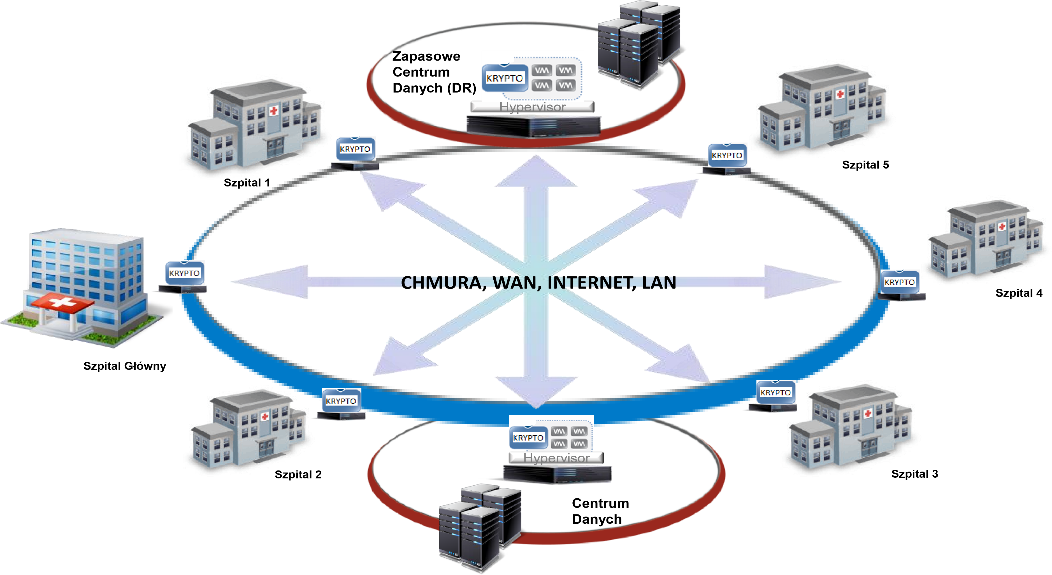 Ochrona wrażliwych danych:Urządzenia do egzekwowania polityki bezpieczeństwa są umiejscawiane w punktach końcowych w sieciach fizycznych lub wirtualnych albo w chmurze. Te fizyczne lub wirtualne urządzenia (szyfratory) procesują ruch i stosują polityki zabezpieczeń.Zarządzanie szyfrowaniem ruchu w sieci wykonywane jest z dowolnego miejsca za pomocą interfejsu webowego. Dzięki grupowej dystrybucji kluczy, szyfratory są jednolicie połączone w tej samej sieci krypto-VPN.Szyfratory działają według elastycznie zdefiniowanych polityk i szyfrują ruch w warstwie sieciowej 2, 3 lub 4 modelu OSI. W zależności od tego, przez jakie sieci będzie przechodził ruch i co trzeba chronić. Wykorzystane jest najbardziej zaawansowane dostępne szyfrowanie AES-256 i SHA-512 do ochrony i zapewnienia integralności przesyłanych informacji.Bez-tunelowe VPN’y mogą być tworzone w dowolnej topologii: punkt-punkt, punkt-wielopunkt, „full mesh” i wszystko pomiędzy. Wszystkie szyfratory tworzą jeden organizm i niezwodny system VPN, który chroni dane w środowiskach fizycznych, wirtualnych i „chmurowych”.Przeglądanie i audyt zdarzeń w systemie zapewnienia osiągnięcie zgodności z regulacjami. Dostępne są szczegółowe raporty, alarmowanie oraz funkcje audytu. Możliwości:Kontrola: Jeden punkt kontroli procesu szyfrowania danych w ruchu, zamiast „bałaganu” związanego z fragmentacją sieci w postaci: tuneli IPsec, konfiguracji SSL, fragmentarycznej kontroli warstwy aplikacyjnej i złożonej konfiguracji każdego routera i przełącznika. Bez-tunelowy VPN nowej generacji eliminuje złożoność na wszystkich poziomach.Klucze w ręku: Kontrola wszystkich kluczy szyfrowania. Brak  potrzeby używania zewnętrznej aplikacji do ich kontroli. Aktualizacje kluczy minimalizują ryzyko ataku typu „brute-force” na zaszyfrowanych danych poprzez zmniejszenie ilości informacji zaszyfrowanych tym samym kluczem. Wraz z funkcją „fail-safe” grupowe klucze są uaktualniane tylko wtedy, gdy wszyscy członkowie grupy są gotowi do odbioru nowego klucza. Zapobiega to przestojom/awariom, które pojawiają się, gdy niektóre urządzenia w grupie otrzymują nowy klucz, podczas gdy inne nadal używają klucza wygenerowanego w poprzednim cyklu aktualizacji. Skalowanie: Możliwość objęcia bez-tunelowym VPN’em dziesiątek i setek lokalizacji, umożliwiając ruch danych podlegających ochronie w skali nigdy wcześniej nieosiągalnej.Wielowarstwowość: Szyfrowanie na poziomie warstwy sieciowej 2, 3 lub 4 modelu OSI, co pozwala na dużą elastyczność i rozszerzone zastosowanie w dowolnej sieci i dla każdej aplikacjiBezpieczeństwo oddzielone od sieci: Brak wpływu na działanie, konfigurację i wydajność sieci. Kompatybilność ze sprzętem sieciowym niezależnie od dostawcy. Całkowite rozdzielenie i oddzielenie zarządzania bezpieczeństwem ruchu danych od zarządzania siecią lub aplikacjami.. Wsparcie dla: load balancing’u, dynamicznego routingi i protokołów multicastowych, wysokiej dostępności HA lub procesu odzyskiwania danych (Disaster Recovery DR) Krypto-segmentacja: Segmentacja sieci za pomocą wirtualnej warstwy szyfracji z wykorzystaniem standardu AES-GCM 256-bit, w oparciu o VLAN ID, Ethertype, MPLS Tag,  adres i protokół IP, adres multicast,  protokół i port TCP/UDP. W politykach identyfikowany jest ruch sieciowy przeznaczony do szyfrowania (na podstawie dowolnej kombinacji VLAN ID, adresów IP, portów lub ID protokołu) oraz określone jest, jaką akcję podjąć (szyfrować, pozostawić ruch niezaszyfrowany lub zablokować).Przykładowe zastosowania i przypadki użyciaZabezpieczenie komunikacji do odległych lokacjiPlacówki lokalne podłączone do centraliBezpieczna komunikacja w modelu wysokiej dostępnościBezpieczna transmisja danych w sieciach fizycznych i wirtualnychPołączenie centrów danych z VM pracującymi w środowiskach firm trzecich, bezpieczna synchronizacja i migracja danychBezpieczne Disaster Recovery, Backup danych z centrum danychZgodna ze standardami komunikacja nie wprowadzająca opóźnieńZgodność z ISO 27001:2013 Rozwiązania takie zapewniają właściwą i efektywną szyfracji przesyłanych danych służącą do zabezpieczenia poufności, autentyczności i integralności informacji. Wykorzystywanie szyfracji w sytuacji gdy dane niejawne są przesyłane przez łącza komunikacyjne poza granicami organizacji np. przez Internet, Extranet.Opis szczegółowy i parametry minimalne znajdują się w OPZ.Część informacyjna Programu Funkcjonalno-UżytkowegoDokumenty potwierdzające zgodność zamierzenia budowlanego z wymaganiami wynikającymi z odrębnych przepisówZamierzenie budowlane jest zgodne z założonym w projekcie zakresem rzeczowym.Oświadczenie Zamawiającego stwierdzające jego prawo do dysponowania nieruchomością na cele budowlanePartnerzy projektu przez publikację niniejszego PFU oświadczają, że uzyskali zgody właścicieli nieruchomości na wykonanie robót budowlanych w nim wymienionych w zakresie przewidzianym dla poszczególnych podmiotów leczniczych.Przepisy prawne i normy związane z zamierzeniem budowlanymWykonawca będzie wykonywał prace stosując się do przepisów prawa w szczególności, zgodnie z jego zakresem podanym poniżej:„Warunki techniczne jakim powinny odpowiadać budynki i ich usytuowanie” – Rozporządzenie Ministra Infrastruktury z dnia 12 kwietnia 2002 r. (Dz. U. z 2002 r. nr 75 poz. 690 z późn. zm.),ustawa z dnia 7 lipca 1994r. Prawo Budowlane (Dz. U. z 2010 r. nr 243 poz. 1623 z późn. zm.),ustawa z dnia 27 kwietnia 2001 r. Prawo ochrony środowiska (Dz. U. z 2001 r. nr 62 poz. 627 z późn. zm.),ustawa z dnia 24 sierpnia 1991 r. o ochronie przeciwpożarowej (Dz. U. z 1991 r. nr 81, poz. 351 z późn. zm.), Rozporządzenie Ministra Pracy i Polityki Socjalnej z dnia 26 września 1997 r. w sprawie ogólnych przepisów bezpieczeństwa i higieny pracy (Dz. U. z 2003 r. nr 169 poz. 1650 z późn. zm.), w tym w szczególności par. 82-84 dotyczących robót budowlanych, remontowych i montażowych prowadzonych bez wstrzymania ruchu zakładu pracy lub jego części.ustawa z dnia 20 kwietnia 2004 r. o substancjach zubożających warstwę ozonową (Dz. U. z 2004 r. nr 121 poz. 1262/1263),Rozporządzenie Ministra Spraw Wewnętrznych i Administracji z dnia 29 kwietnia 2004 r. w sprawie dokumentacji przetwarzania danych osobowych oraz warunków technicznych i organizacyjnych, jakim powinny odpowiadać urządzenia i systemy informatyczne służące do przetwarzania danych osobowych (Dz. U. z 2004 r. Nr 100, poz. 1024),Obowiązujące normy i przepisy branżowe w tym instrukcje instalowania opracowane przez producentów materiałów, aparatury i urządzeń, które zostaną wbudowane lub zainstalowane i uruchomiane w obiektach objętych pracami.Zastosowane materiały muszą posiadać certyfikaty lub świadectwa dopuszczenia do stosowania w budownictwie na terenie RP.Wykonawca zobowiązany jest do przedstawienia wszelkich badań i pomiarów przewidzianych 
w przepisach prawa.Rozwiązania równoważneW przypadku, gdy w niniejszym PFU podane są znaki towarowe Wykonawca może zaoferować wyroby równoważne, pod warunkiem zapewnienia parametrów nie gorszych niż określono w PFU. Wykonawca składając ofertę równoważną musi przedłożyć informację o proponowanym produkcie, zawierającą nazwę i parametry techniczne. Opis szczegółowy i parametry minimalne znajdują się w OPZ.Kopie map zasadniczychOrientacje budynków objętych pracami zostaną udostępnione Wykonawcom na etapie procedury przetargowej.Wyniki badań gruntowo-wodnych na terenie budowy dla potrzeb posadowienia obiektówNie dotyczyZalecenia konserwatorskie konserwatora zabytkówPotrzeba zaleceń konserwatorskich zostanie przewidziana i uwzględniona przez projektanta na etapie prac związanych z wykonaniem dokumentacji projektowej i specyfikacji technicznych wykonania i odbioru robót.Inwentaryzacja zieleni Potrzeba inwentaryzacji zieleni zostanie przewidziana i uwzględniona przez projektanta na etapie prac związanych z wykonaniem dokumentacji projektowej i specyfikacji technicznych wykonania i odbioru robót.Dane z zakresu ochrony środowiska Wymagania Regionalnego Programu Operacyjnego Województwa Pomorskiego mogą nakazać przeprowadzenie Oceny Oddziaływania na Środowisko.Pomiary ruchu drogowego, hałasu i innych uciążliwościNie dotyczyDokumentacja obiektów budowlanychPlany, rzuty, instalacje budynków i pomieszczeń objętych pracami są w posiadaniu Zamawiającego. Zostaną udostępnione potencjalnym Wykonawcom (na żądanie) na etapie procedury przetargowej.Porozumienia, zgody lub pozwolenia Na etapie wykonania projektu technicznego, po uwzględnieniu rodzaju i charakteru projektowanych prac projektant ustali zasadność, potrzebę uzyskania oraz pozyska pozwolenia budowlane lub wystosowania zgłoszeń robót budowlanych w rozumieniu ustawy z dnia 7 lipca 1994 r. – Prawo budowlane.Inne wytyczneWykonawca winien dysponować co najmniej jedną osobą posiadającą uprawnienia do projektowania oraz certyfikowania sieci strukturalnej i jednym pracownikiem posiadającym uprawnienia do instalacji systemu okablowania strukturalnego,dokumentacja projektowa powinna być zaopatrzona w pisemne oświadczenie projektanta iż jest wykonana zgodnie z umową, obowiązującymi przepisami oraz normami i że została wydana w stanie kompletnym z punktu widzenia celu, któremu ma służyć. Niniejsze oświadczenie stanowić będzie integralną część dokumentacji, ze względu na specyfikę obiektu jakim jest szpital, prace związane z wykonaniem planowanych robót będą mogły być wykonywane wyłącznie w sposób niezakłócający codziennej pracy oddziałów szpitala. Godziny prowadzenia prac należy konsultować na bieżąco z Użytkownikiem, wszystkie materiały wprowadzone do robót winny być nowe, nieużywane, najnowszych aktualnych wzorów, winny również uwzględniać wszystkie nowoczesne rozwiązania techniczne. Zastosowane materiały muszą posiadać atesty dopuszczające do stosowania w budownictwie, prace instalacyjne dla sieci elektrycznej muszą być prowadzone przez osoby posiadające uprawnienia do eksploatacji urządzeń elektrycznych do 1kV, stały nadzór nad realizacją prac przy sieci elektrycznej musi prowadzić osoba posiadająca uprawnienia do dozoru urządzeń elektrycznych do 1kV, Zamawiający wymaga, aby Wykonawca we własnym zakresie zapewnił składowanie i sprzątanie odpadów. Wykonawca zobowiązany jest do pozostawienia pomieszczeń, w których będą wykonywane prace w stanie takim jaki zastał przed przystąpieniem do prac,wykonawca prowadząc tory kablowe dla sieci strukturalnej jest zobligowany do szczególnej ostrożności w czasie realizacji odwiertów przez ściany działowe lub międzystropowe w zakresie istniejących wiązek elektryki ogólnej, której położenie na obiekcie nie jest udokumentowane schematem instalacyjnym, wszelkie uszkodzenia infrastruktury ogólnej w obiektach podczas prowadzenia prac instalacyjnych obciążają Wykonawcę i muszą być usunięte w ramach nieodpłatnego usunięcia szkód w terminie natychmiastowym po ich stwierdzeniu, wszelkie przejścia przez ściany i stropy należy zabezpieczyć masą ogniotrwałą, Wykonawca jest zobowiązany do wykonania dokumentacji powykonawczej w postaci papierowej oraz elektronicznej na nośniku CD/DVD,Dokumentacja powykonawcza oznacza dokumentację techniczną wykonaną przez Wykonawcę, dokumentującą wykonane prace i odzwierciedlającą faktyczny stan wykonania prac, wykonaną na bazie koncepcji wdrożenia – projektu technicznego, na podkładach budowlanych, w formie papierowej i elektronicznej w edytowalnym formacie AutoCAD - w zakresie rysunków technicznych oraz w formacie Word - w zakresie opisów lub w innych formatach uzgodnionych z Zamawiającym. Wykonawca przekaże kompletną dokumentację wszystkich urządzeń zainstalowanych w poszczególnych podmiotach leczniczych, w dokumentacji będą zawarte informacje o rozmieszczeniu gniazd i ułożeniu kabli zasilających, prowadzenie torów kablowych na obiekcie, schemat połączeń fizycznych z opisem obwodów oraz oznaczeniem tablic.Dodatkowe wytyczne inwestorskieWykonawca jest zobowiązany do odpowiedniego oznakowania elementów realizowanych w ramach umowy, zgodnie z wytycznymi Instytucji Zarządzającej.Uproszczony opis pracOkablowanie strukturalnePrace związane z siecią strukturalną polegają na modernizacji istniejącej instalacji z wykorzystaniem istniejących korytek instalacyjnych  i kanałów kablowych.Okablowanie szkieletoweGłównym punktem dystrybucyjnym GPD sieci będzie serwerownia w budynku szpitala zlokalizowana na poziomie -1, połączona z zastosowaniem technologii światłowodowej w topologii gwiazdy.Rozmieszczenie punktów dystrybucyjnych do uzgodnienia na etapie projektu z Zamawiającym. Minimalne wymagania dla wyposażenia Punktów Dystrybucyjnych oraz specyfikacje urządzeń aktywnych (przełączniki, routery, itp.) znajdują się w rozdziale 6 PFU „Podstawowe właściwości funkcjonalne oraz parametry techniczne”.Założenia Użytkownika i minimalne wymagania dla przyjmowanych rozwiązań:wszystkie obiekty mają zostać połączone poprzez zastosowanie kabla światłowodowego jednomodowego lub wielomodowego,zakończenie włókien na przełącznicach RACK (umieszczonych w poszczególnych punktach dystrybucyjnych ) z zastosowaniem złączy LC,główny punkt dystrybucyjny w budynku Szpitala stanowić będzie szafa stojąca o wysokości42U wyposażoną w panel wentylacyjny oraz termostat,punkty dystrybucyjne w budynku Szpitala stanowić będą szafy wiszące o wysokości od6 do 15U (w zależności od ilości wyposażenia),wykonawca zapewni w ramach wykonania usługi odpowiednią ilość przewodów krosowniczych (z zachowaniem min kat. 6) niezbędnych do połączeń aktywnych i pasywnych elementów sieci w punktach dystrybucyjnych. Przewody muszą być wykonane fabrycznie (zalewane),  nie dopuszcza się wykonywania przewodów krosowniczych ręcznie.Środowisko, w którym będzie instalowany osprzęt sklasyfikowano jako M1I1C1E1 (łagodne) wg specyfikacji środowiska instalacji okablowania (MICE) – zgodnie z PN-EN 50173-1:2007.Okablowanie warstwy dostępowejOkablowanie musi być wykonane zgodnie z zaleceniami przedstawionymi w pkt. 2. Rozmieszczenie gniazd na poszczególnych kondygnacjach przedstawiają rysunki załączone w pkt 6. Podane ilości są minimalnymi. Projektując sieć należy dokonać ostatecznych uzgodnień z Zamawiającym.Odbiór i pomiary sieciW celu odbioru instalacji okablowania strukturalnego należy spełnić następujące warunki: wykonać komplet pomiarów, wykonać dokumentację powykonawczą. Dokumentacja powykonawcza ma zawierać: raporty z pomiarów okablowania, rzeczywiste trasy prowadzenia kabli, oznaczenia poszczególnych szaf, gniazd, kabli i portów w panelach krosowych, lokalizację przebić przez ściany i podłogi. Raporty pomiarowe wszystkich torów transmisyjnych należy zawrzeć w dokumentacji powykonawczej i przekazać inwestorowi przy odbiorze inwestycji.Bezprzewodowa sieć WLANUzupełnieniem tradycyjnej sieci strukturalnej jest wyposażenie Szpitala w sieć bezprzewodową WLAN. Powinna być ona uwzględniona w szczegółowej dokumentacji projektowej. Sieć WLAN ma być dostępna na terenie wszystkich jednostek.Założenia Użytkownika i minimalne wymaganiasieć WLAN ma pokryć zasięgiem wszystkie istotne funkcjonalnie pomieszczenia w budynkach , ilość punktów dostępowych zależna jest od rodzaju zastosowanych urządzeń, specyfiki obiektów w których zostaną zastosowane i powinna być poprzedzona dokładną analizą w celu pokrycia zasięgiem wszystkich pomieszczeń w/w budynków, wszystkie punkty dostępowe muszą być centralnie zarządzane przez kontroler sieci bezprzewodowej, punkty dostępowe muszą być podłączone bezpośrednio przy pomocy kabla F/UTP do najbliższego punktu dystrybucyjnego.Wydzielona dedykowana instalacja elektrycznaInstalacja przewidziana jest do zasilania urządzeń aktywnych w pośrednich punktach dystrybucyjnych oraz dedykowana do punktów elektryczno-logicznych PEL. Liczba gniazd PEL zgodnie z wykazem. Minimalne wymaganiaUrządzenia medyczne mające m.in. bezpośrednią styczność z ciałem pacjenta (grupa 2) nie mogą być podłączane do niniejszej instalacji. Przewody prowadzone będą w korytkach PVC, montowanych natynkowo (lub w korytach blaszanych z przegrodą, jeżeli występuje sufit podwieszany). Przewody elektryczne prowadzone będą, w miarę możliwości, wspólnymi trasami z okablowaniem szkieletowym i zakończone w gniazdach elektrycznych, 230V.Oględziny i pomiary końcowePo wykonaniu dedykowanej instalacji zasilającej należy dokonać oględzin wszystkich jej elementów oraz sprawdzić sposób i jakość montażu wykonanych połączeń, w szczególności: swobodny dostęp do urządzeń, umieszczenie odpowiednich opisów i tablic ostrzegawczych, prawidłowe oznaczenie obwodów i zabezpieczeń w rozdzielniach, poprawność połączeń przewodów. Po oględzinach wykonać końcowe pomiary i sporządzić stosowne protokoły badań: rezystancji izolacji, ciągłości obwodów elektrycznych, impedancji pętli zwarcia dla wszystkich obwodów odbiorczych, prądu i czasu zadziałania wyłączników różnicowoprądowych oraz prawidłowości działania przycisku testowego. Pomiary należy wykonać miernikiem wielkości elektrycznych posiadającym aktualny certyfikat potwierdzający dokładność jego wskazań. Protokoły pomiarowe należy załączyć do dokumentacji powykonawczej.Podstawowe właściwości funkcjonalne oraz parametry techniczneOpis szczegółowy i parametry minimalne znajdują się w OPZ.Schematy rozmieszczenia sprzętu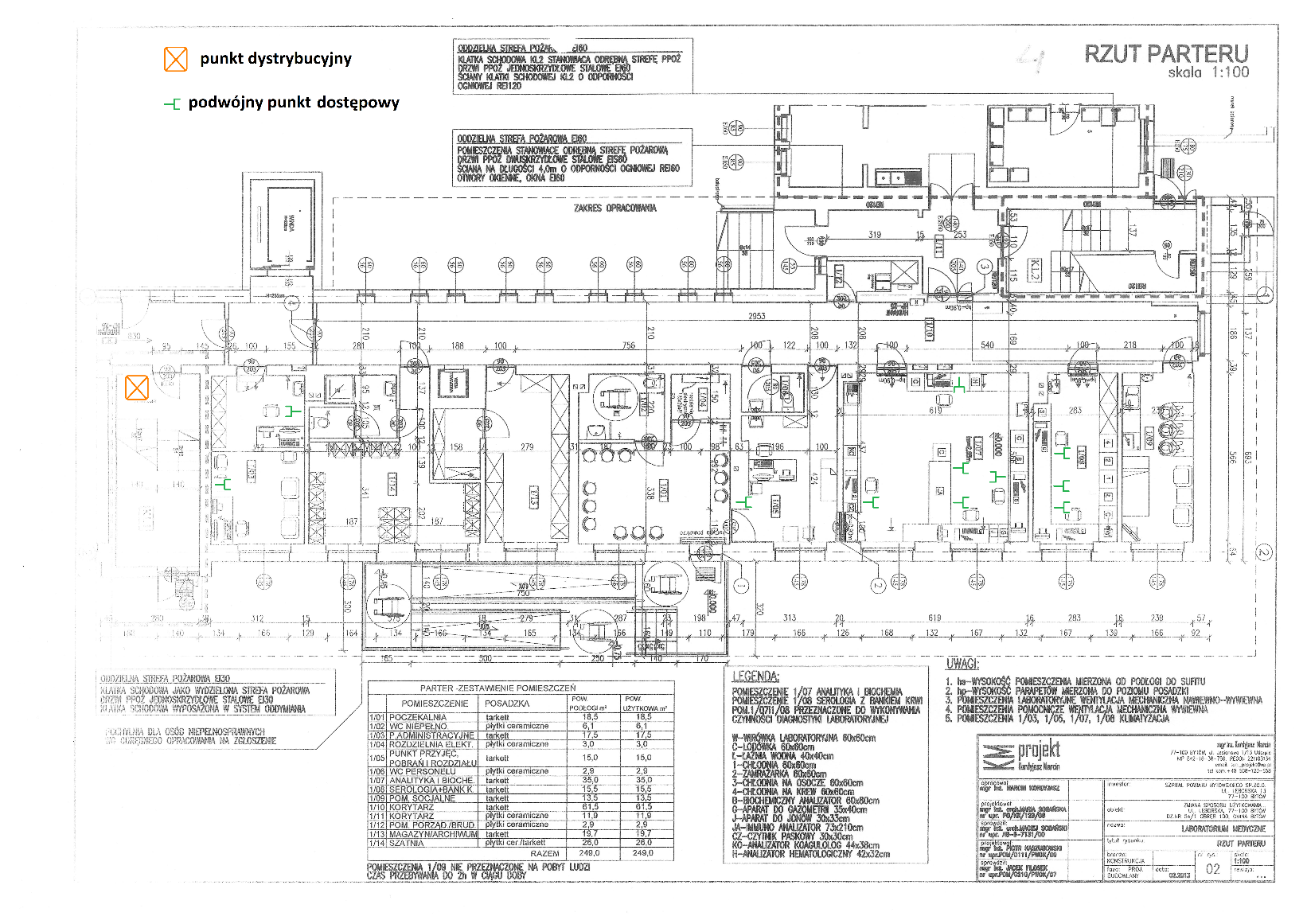 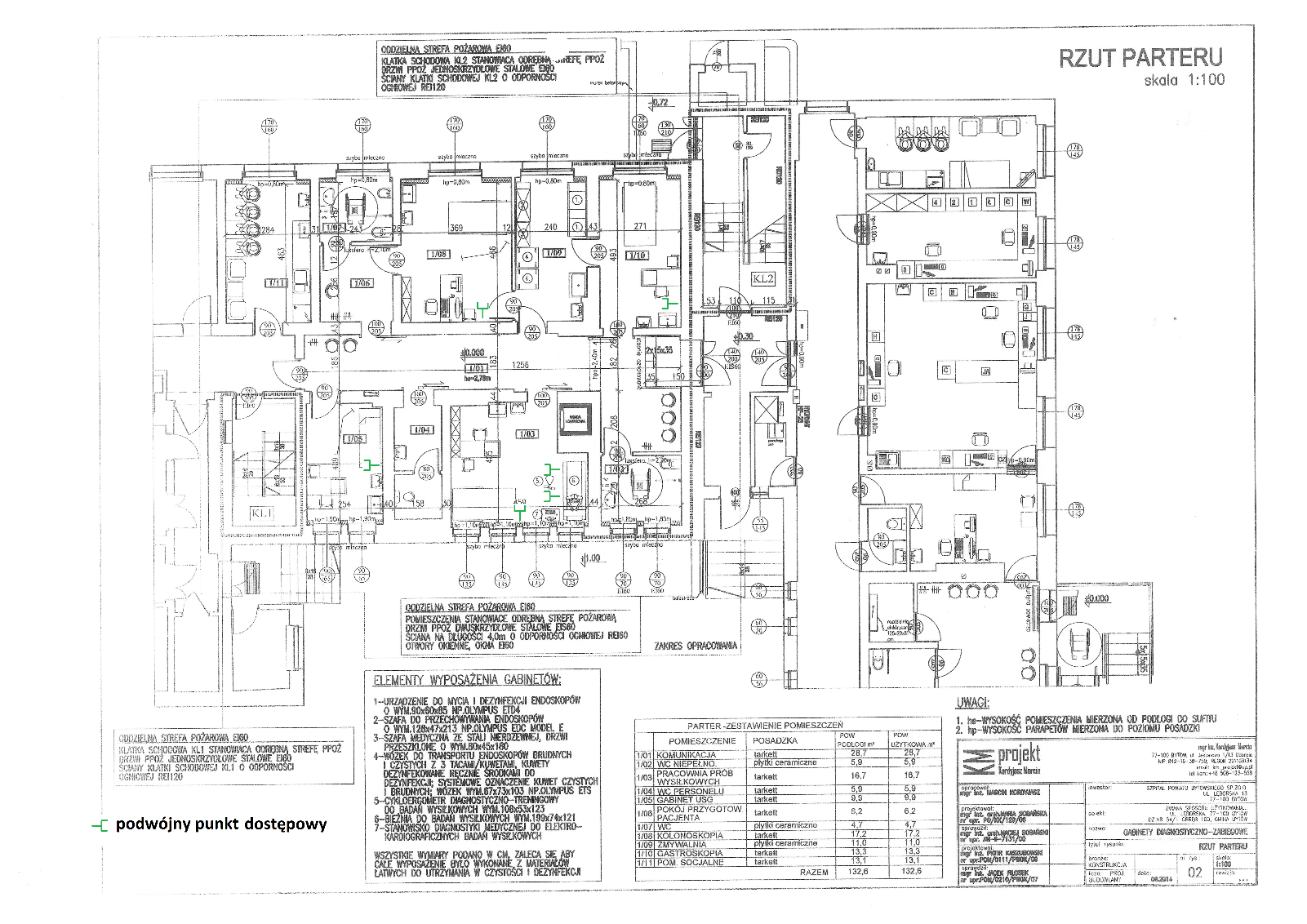 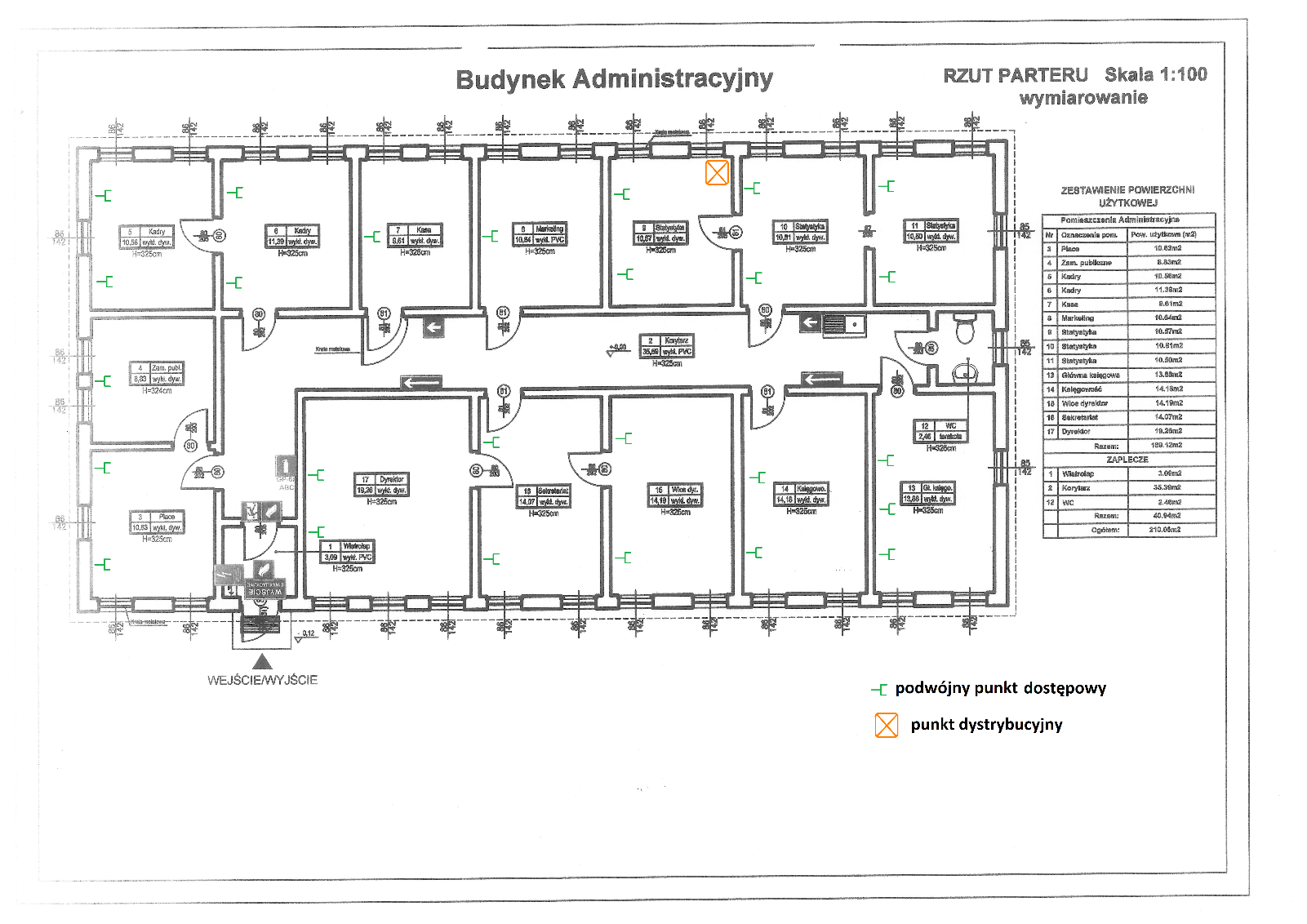 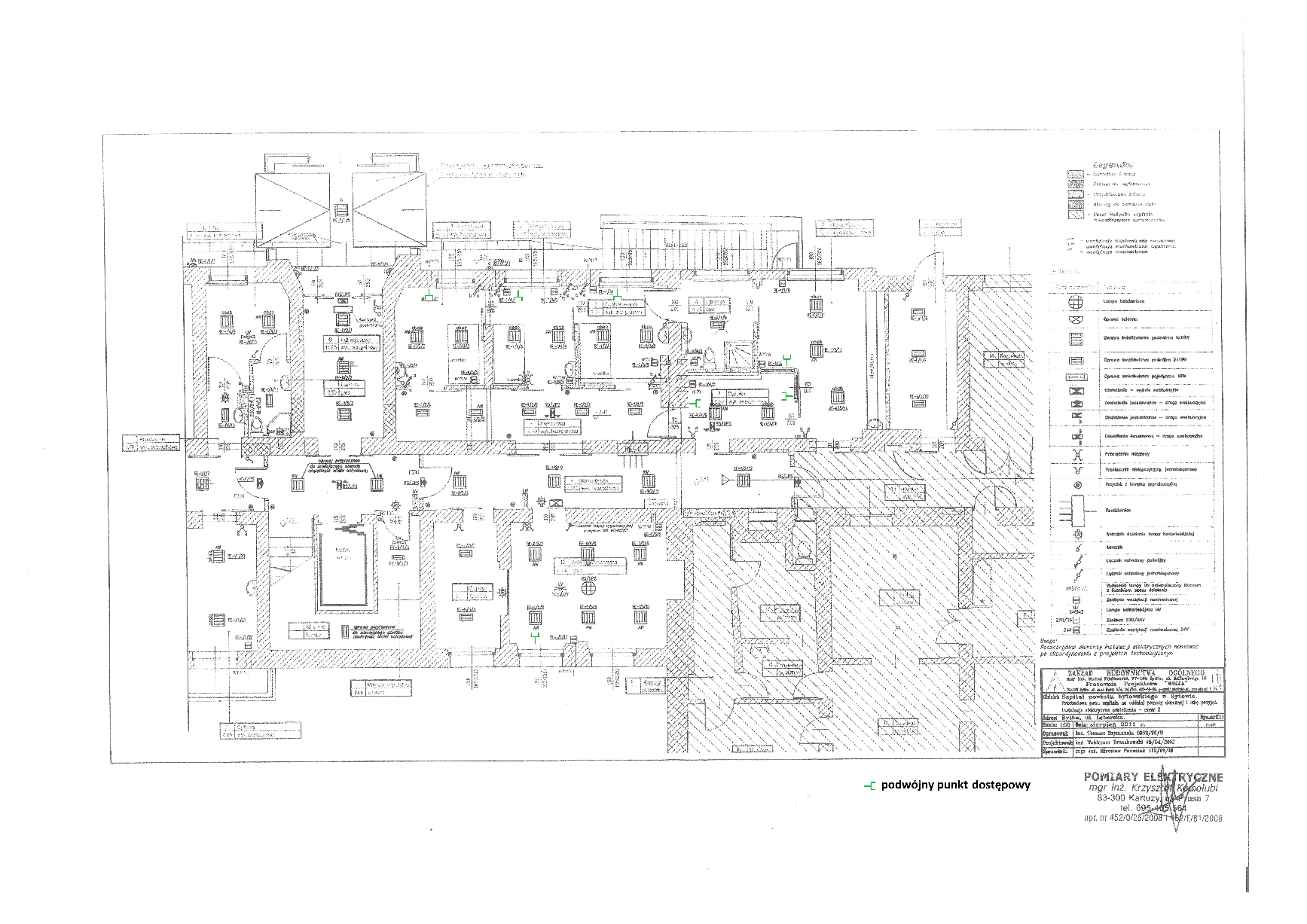 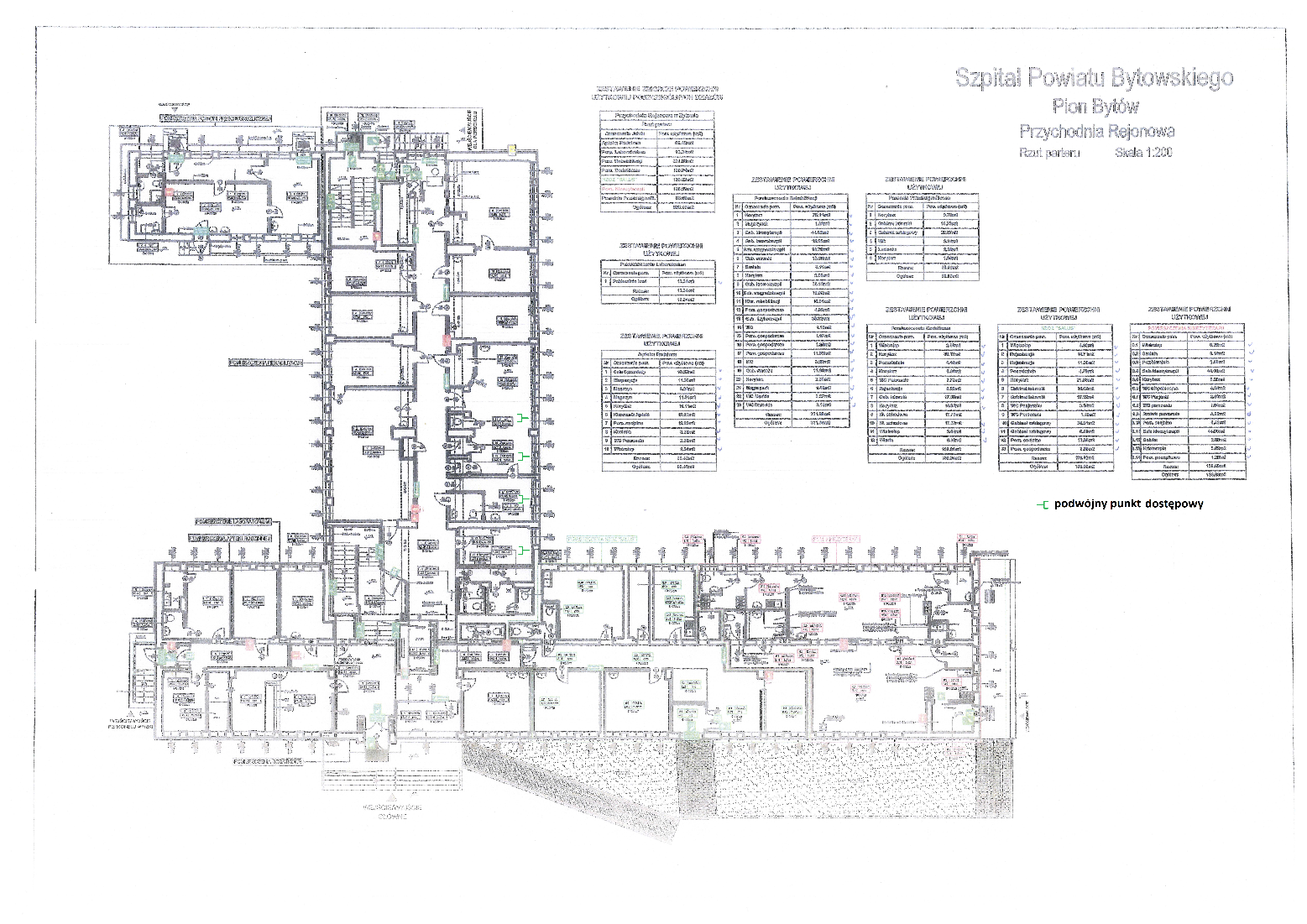 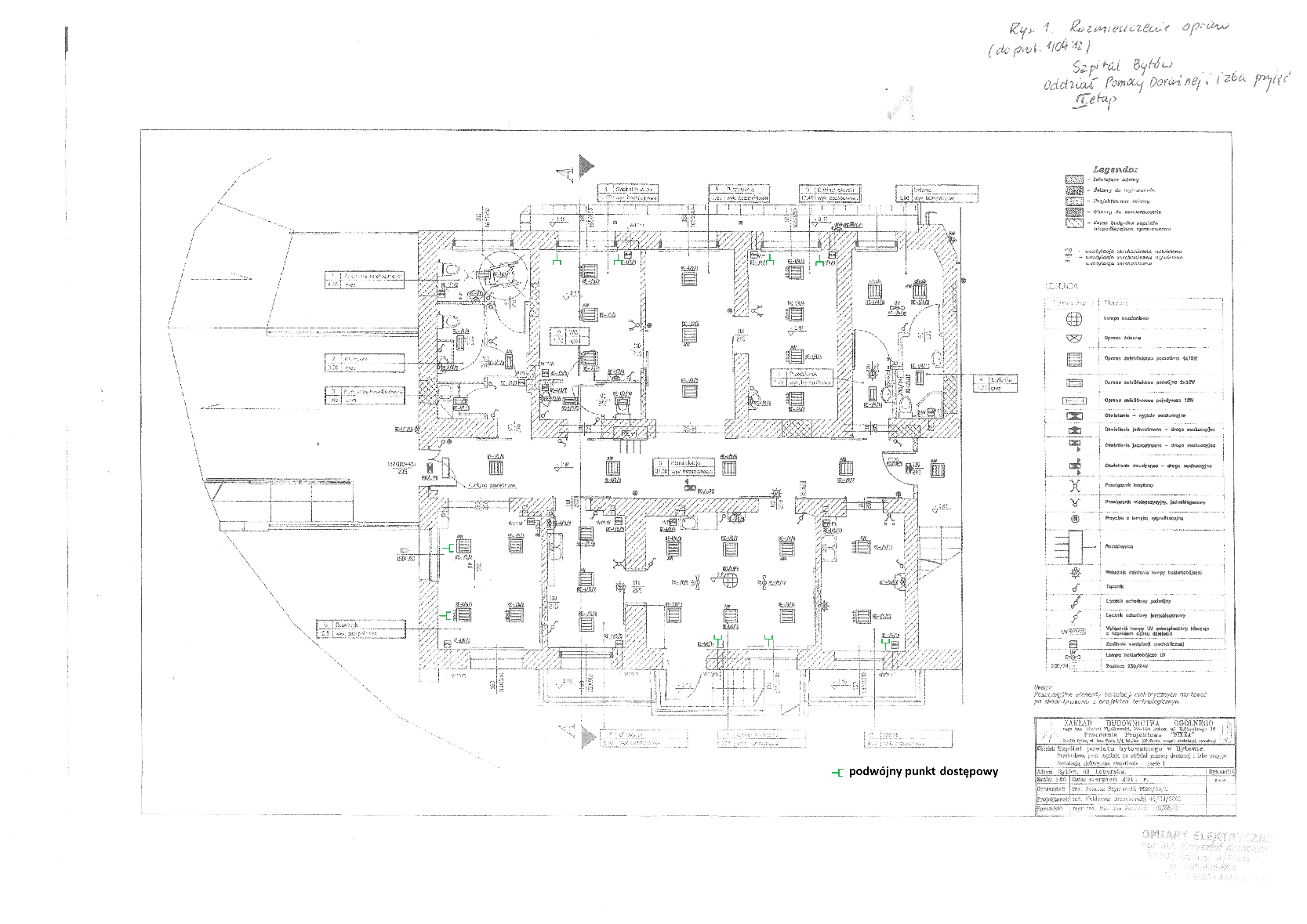 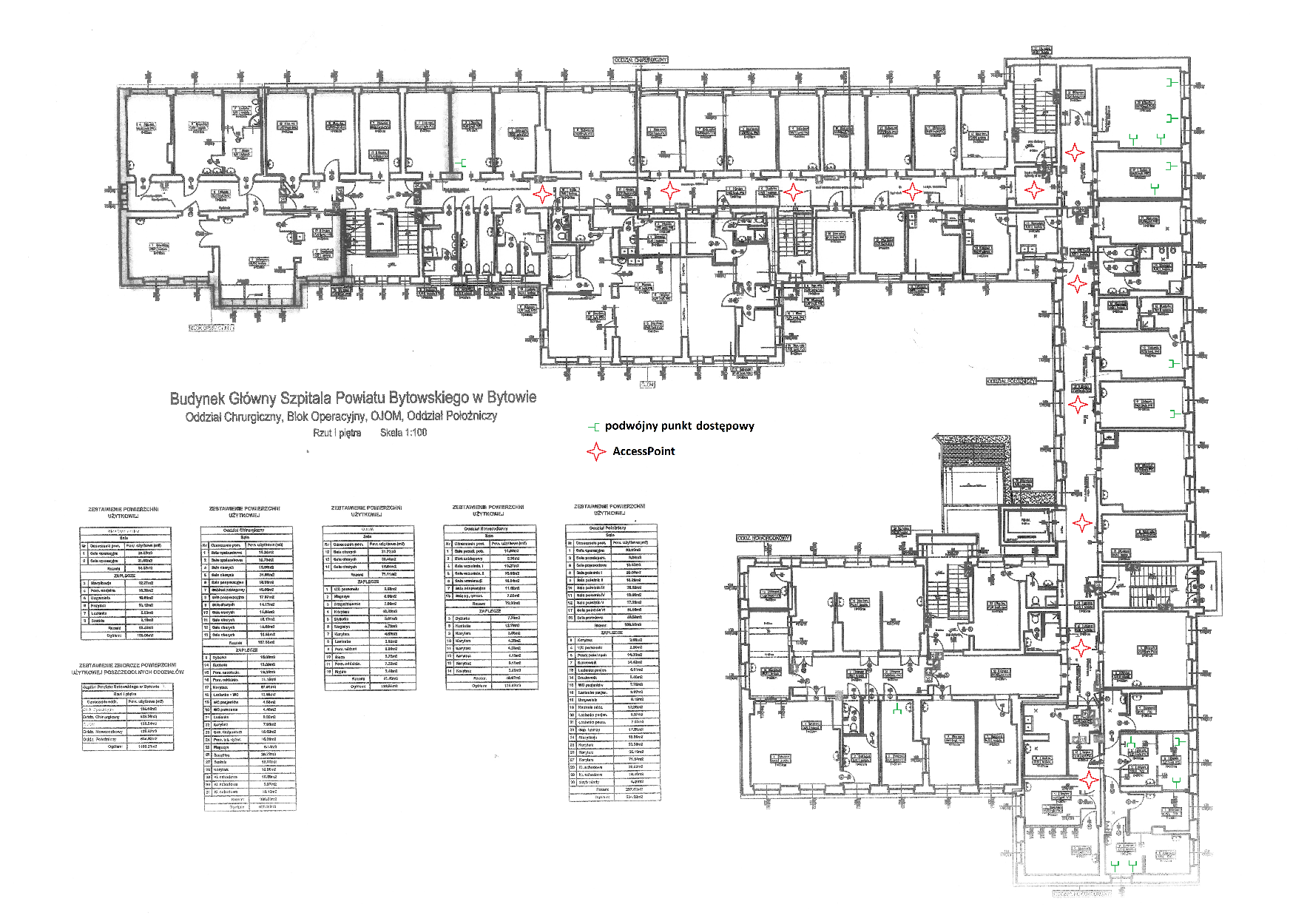 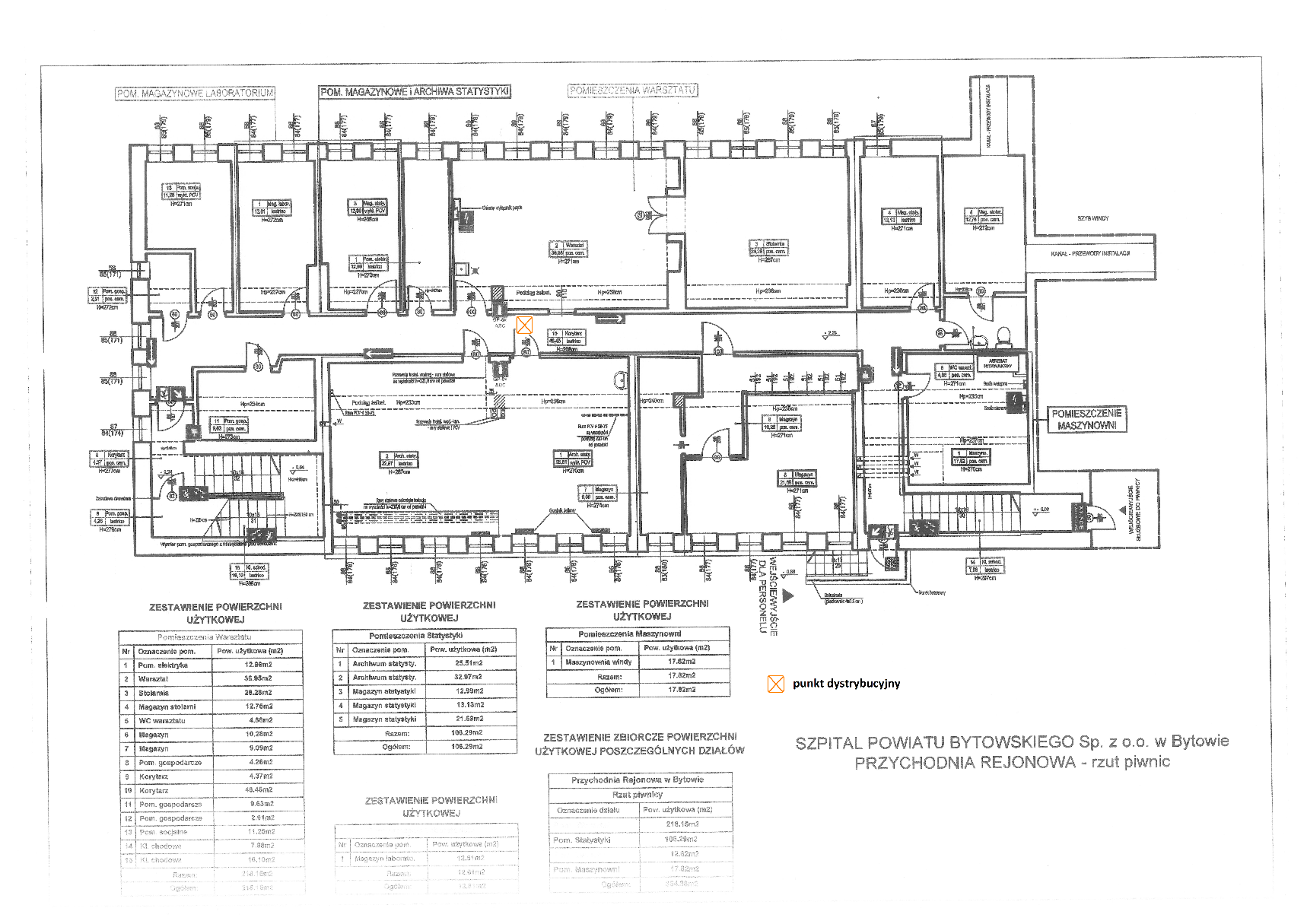 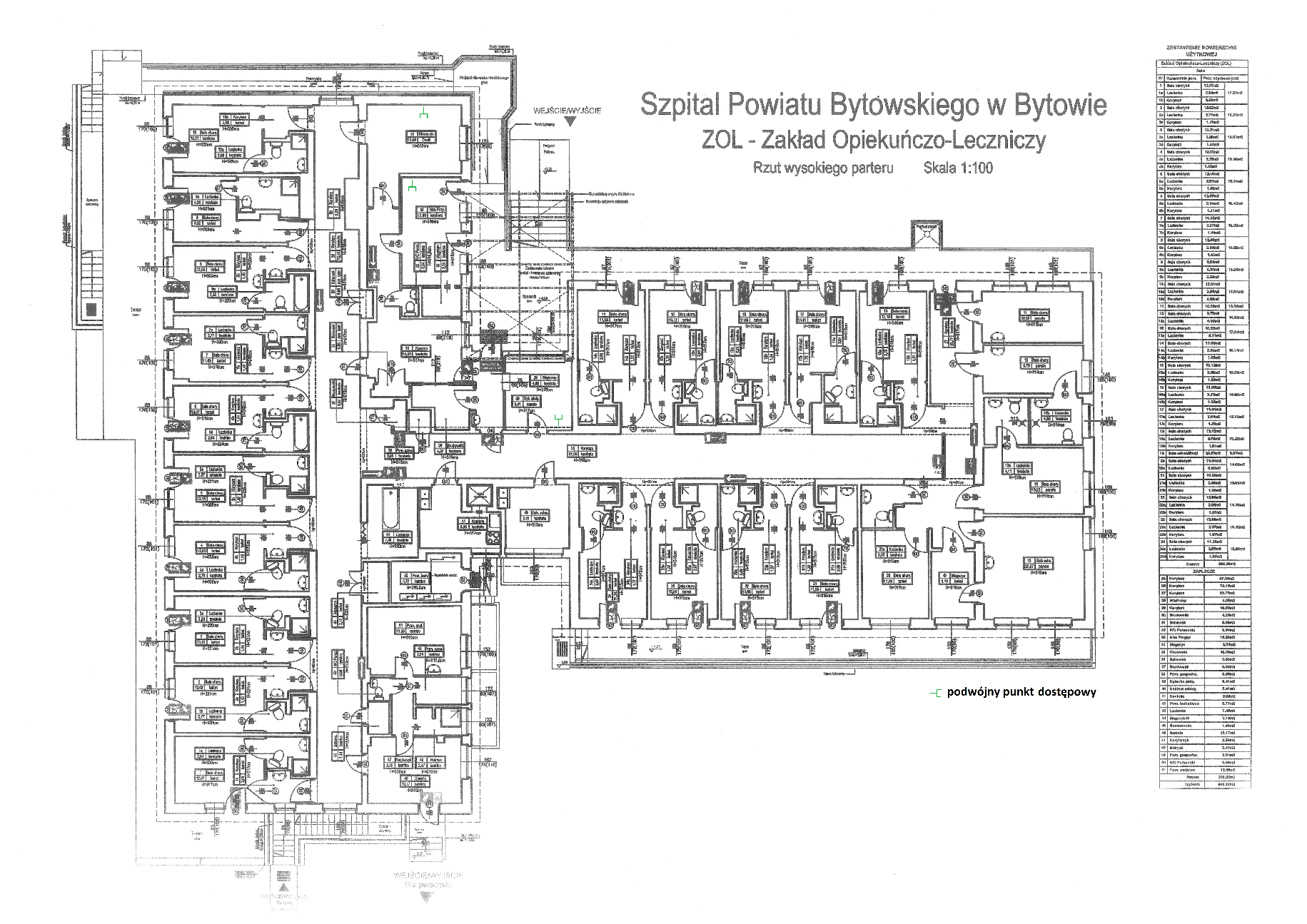 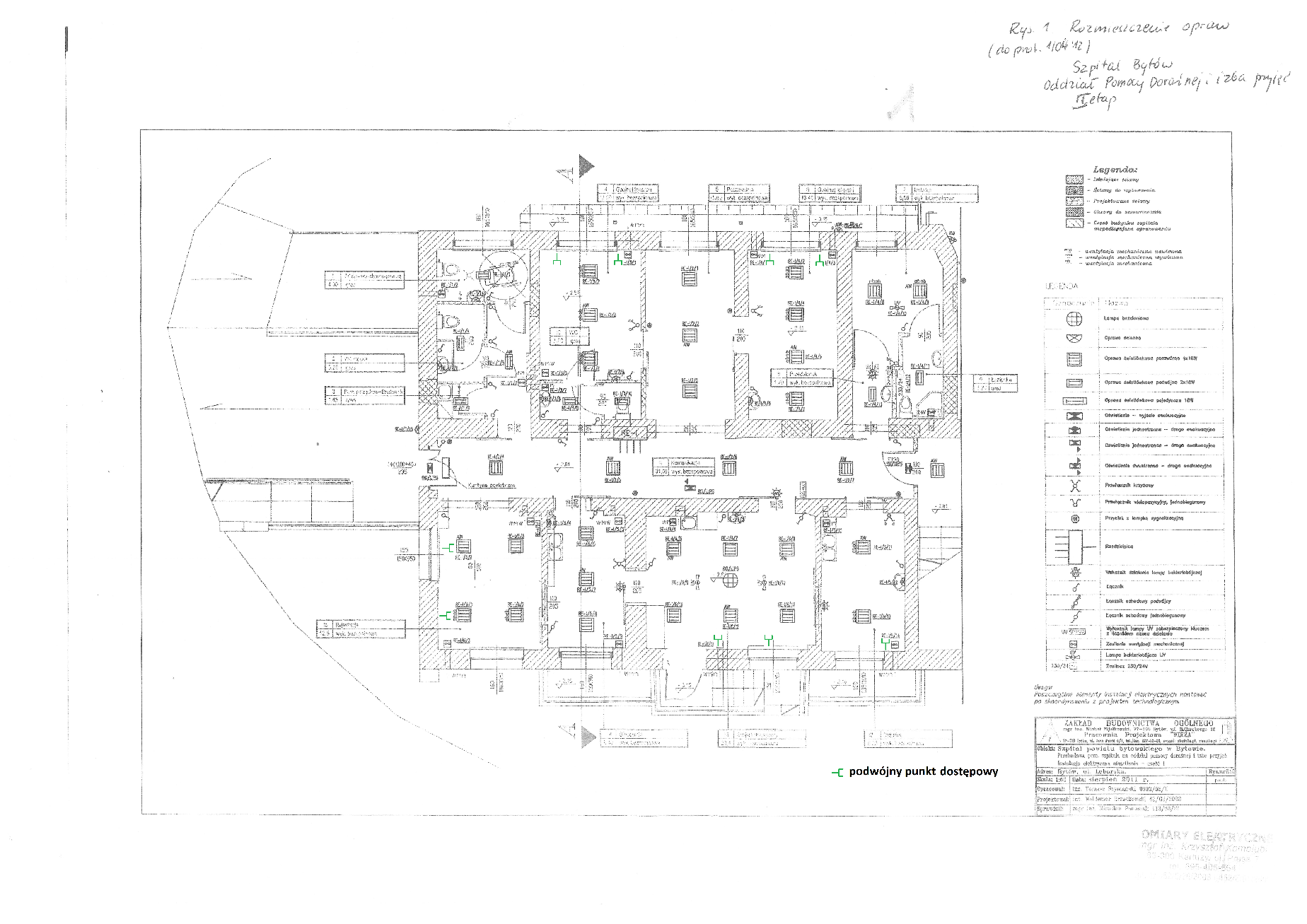 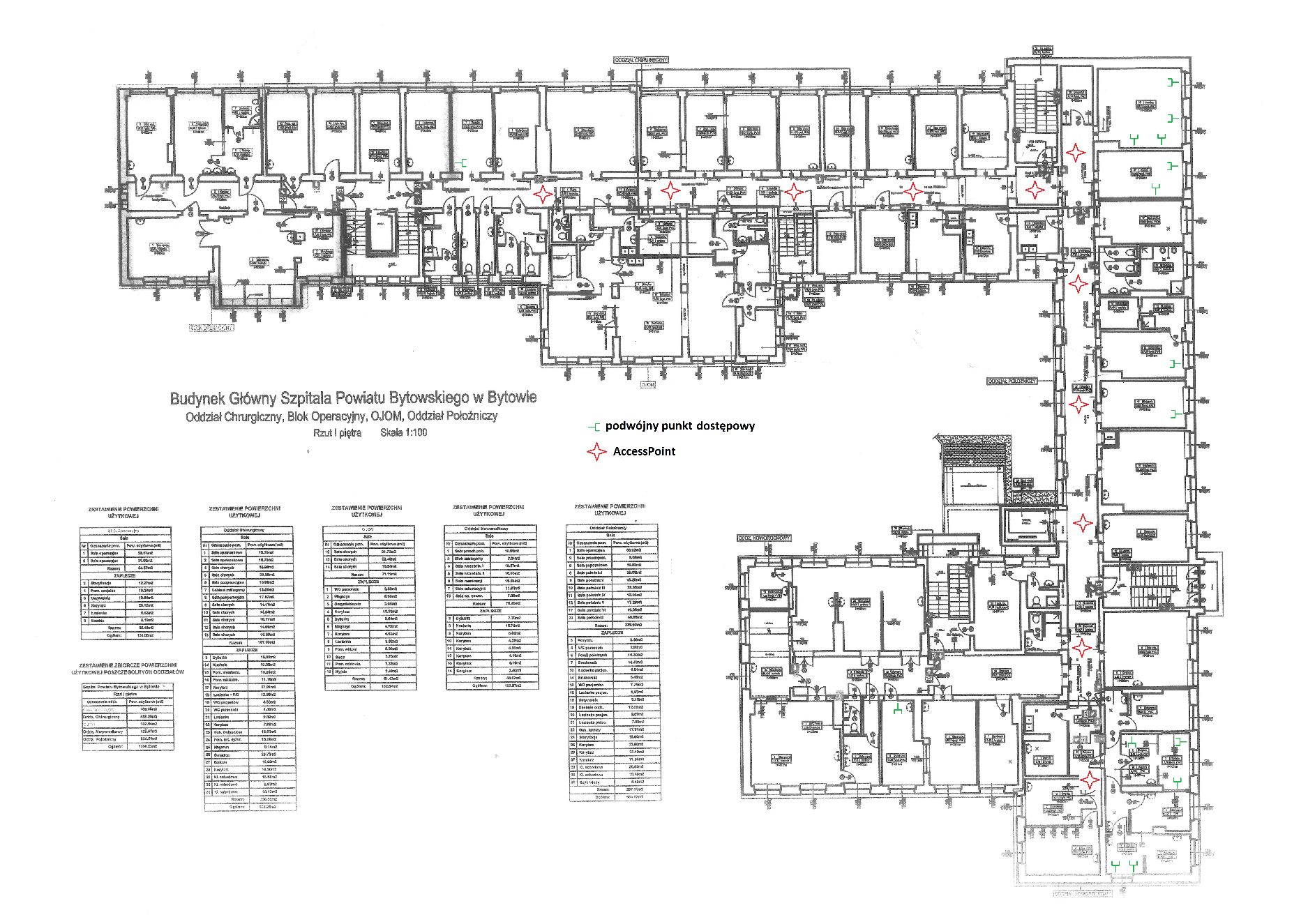 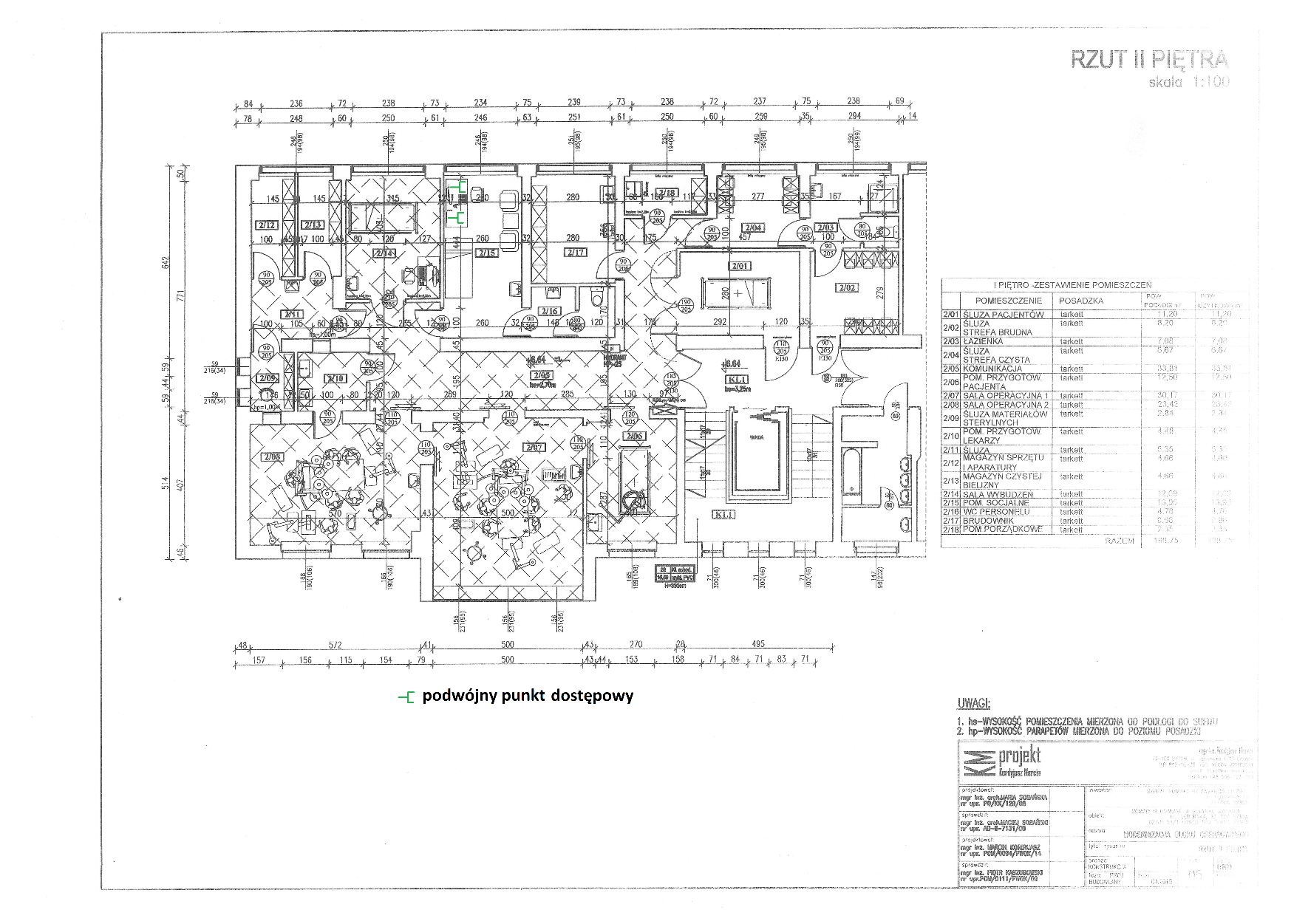 Skrót/definicjaPełna nazwa podmiotuPBPowiat BytowskiPLPodmiot LeczniczySzPBSzpital Powiatu Bytowskiego Sp. z o.o. w Bytowie ZPBZarząd Powiatu BytowskiegoSWP Samorząd Województwa Pomorskiego Skrót/definicjaWyjaśnienieAP (ang. Access Point) – punkt dostępwy sieci WLANCloud Computingang. „przetwarzanie w chmurze”. Technologia „chmury obliczeniowej”DR (ang. Disaster Recovery) – odtwarzanie systemu po awariiESD Elektroniczny System Dostępu GPD Główny Punkt Dystrybucyjny IaaS(ang. Infrastructure as a Service) – infrastruktura jako usługaLAN (ang. Local Area Network) – lokalna sieć komputerowaMOFMiejski Obszar FunkcjonalnyPELPunkt elektryczno-logiczny – gniazdo do podłączenia sprzętu IT do sieci komputerowej wraz z zasilaniemPeZ Projekt „Pomorskie e-Zdrowie” PFUProgram Funkcjonalno-UżytkowyPPDPośredni (Piętrowy) Punkt DystrybucyjnyProjekt„Poprawa bezpieczeństwa pacjentów i efektywności świadczeń Szpitala Powiatu Bytowskiego Sp. z o. o. w ramach regionalnego systemu zdrowia poprzez zwiększenie wykorzystania technologii IT”SAPSystem alarmu pożaruSKDSystem Kontroli DostępuUPS(ang. uninterruptible power supply)  - zasilacz awaryjny, zasilacz bezprzerwowy, zasilacz UPSWLAN(ang. Wireless Local Area Network) - bezprzewodowa sieć komputerowaWi-Fi(ang. Wireless Fidelity) -  określenie zestawu standardów stworzonych do budowy bezprzewodowych sieci komputerowych.WnioskodawcaSzpital Powiatu Bytowskiego Sp. z o.o. w BytowieZPTZintegrowane Porozumienie TerytorialneCPVRozwinięcie71320000-7usługi inżynieryjne w zakresie projektowania71247000-1nadzór nad robotami budowlanymi45210000-2roboty budowlane w zakresie budynków45300000-0roboty instalacyjne w budynkach,31000000-6maszyny, aparatura, urządzenia i wyroby elektryczne, oświetlenie31682510-8awaryjne układy energetyczne32410000-0lokalna sieć komputerowa32420000-3urządzenia sieciowe32421000-0okablowanie sieciowe32422000-7elementy składowe sieci45310000-3roboty instalacyjne elektryczne45314300-4instalowanie infrastruktury okablowania45330000-9roboty instalacyjne wodno-kanalizacyjne i sanitarne45331200-8instalowanie urządzeń wentylacyjnych i klimatyzacyjnych45400000-0roboty wykończeniowe w zakresie obiektów budowlanych50730000-1usługi w zakresie napraw i konserwacji układów chłodzących72611000-6usługi w zakresie wsparcia technicznego72710000-0usługi w zakresie lokalnej sieci komputerowej.